                                                                     14.10.2019      476-259-01-03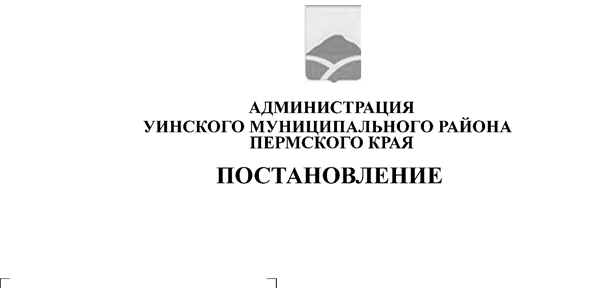 В соответствии со статьей 179 Бюджетного кодекса Российской Федерации, Федеральным законом от 06.10.2003 № 131-ФЗ «Об общих принципах организации местного самоуправления в Российской Федерации», постановлениями администрации Уинского муниципального района от 02.10.2015 № 249-01-01-03 «Об утверждении Порядка разработки, реализации и оценки эффективности муниципальных программ Уинского муниципального района» и от 26.08.2019 № 365-259-01-03 «Об утверждении Перечня муниципальных программ Уинского муниципального округа Пермского края», администрация Уинского муниципального района ПОСТАНОВЛЯЕТ:1. Утвердить прилагаемую муниципальную программу «Развитие культуры, молодежной политики, физической культуры и спорта в Уинском муниципальном округе Пермского края» (далее по тексту – Уинском МО Пермского края) на 2020-2022 годы.2. Настоящее постановление вступает в силу с момента подписания и применяется к правоотношениям при составлении и исполнении бюджета Уинского муниципального округа Пермского края, начиная с бюджета на 2020 год и плановый период 2021 и 2022 годов, подлежит размещению на официальном сайте Администрации Уинского муниципального района Пермского края в сети Интернет.3. Контроль над исполнением постановления оставляю за собой.Глава муниципального района                                                            А.Н. ЗелёнкинУТВЕРЖДЕНА постановлением администрации Уинского муниципального района от  14.10.2019  № 476-259-01-03Муниципальная программа«Развитие культуры, молодежной политики, физической культуры и спорта в Уинском МО Пермского края» на 2020-2022 годыс. УинскоеПАСПОРТ муниципальной программы «Развитие культуры, молодежной политики, физической культуры и спорта в Уинском МО Пермского края» на 2020-2022 годы1. Характеристика текущего состояния сферы культуры, молодежной политики, физической культуры и спорта в Уинском МО Пермского края1.1. Одной из важных составляющих развития Уинского МО Пермского края является развитие сферы культуры, спорта и молодежной политики,  направленной на повышение уровня и улучшения качества жизни населения в части предоставления услуг учреждений культуры, спортивных сооружений, создание благоприятных условий для организации досуга, отдыха населения, реализации человеческого потенциала жителей округа. В настоящее время при управлении учреждениями культуры спорта и молодежной политики сосредоточены 4 учреждения районного звена: МБУК «Уинский РДК», МКУК «Музей», МКУК «Уинская МЦБС» и МКОУ ДО «Уинская ДЮСШЕ «ЮНИКС».Сегодня культурная политика направлена на формирование своего особого образа и стиля жизни территории через проводимые мероприятия. Идет активизация культурной политики, как ресурса социально-экономического развития Уинского МО Пермского края.1.2. При  МБУК «Уинский районный Дом культуры»  сформировано 15 любительских объединения различной направленности, в них участвует 204 человек или 5% от общего числа жителей районного центра. Средний возраст участников 15-35 лет. Четыре мастера имеют почетное звание «Народный мастер Пермского края».Количество проведенных в 2018 году культурно-досуговых мероприятий Уинским РДК составляет  250,  обслужено 75815 участников и зрителей. В это число вошли наиболее массовые районные и краевые мероприятия. Один из самых значимых - Краевой фестиваль меда Медовый Спас в рамках проекта «59 фестивалей 59 региона»  – праздник, которым по праву гордится Уинский МО Пермского края и весь Пермский край.  «Медовый Спас» - «двигатель» экономической составляющей для жителей Уинского МО Пермского края, Пермского края, одно из приоритетных направлений - поддержка отечественного производителя, создание современной культурной среды, развитие торговли, событийного туризма, активизация малого и среднего бизнеса. Все это обеспечивает перспективы нового качества жизни  россиян в XXI веке. 1.3. Гордостью Уинского МО Пермского края по праву можно считать открытый в 1967 году краеведческий музей им. М.Е. Игошева. Уинский краеведческий музей открыт для посещения 265 дней.   Всего обслужено 31 433 чел., посещаемость в музее – 19 513 чел., в т.ч. аудитория до 16 лет – 8 130 чел.   Индивидуальные посещения – 3 225 чел., из них аудитория до 16 лет – 537 чел.   Число бесплатных посещений – 15 327 чел., в т.ч. аудитория до 16 лет – 8 239 чел.Средняя посещаемость музея составила 74 чел. Виртуальных посетителей – 312 чел.; посетителей в вечернее и ночное время – 1 596 чел.; посетителей «Ночи музеев» - 500 чел., из них аудитория  до 16 лет – 150 чел.   Проведено экскурсий – 123, массовых мероприятий – 85. Численность участников массовых мероприятий составила 8 733 чел. Число культурно-образовательных мероприятий – 32, численность участников 1 237 чел.     Функционирует 1 клуб «В горнице» (40 человек).   Число выставок всего – 23; из них открытых в отчетном году - 22, в т. ч. из собственных фондов – 18, с привлечением других фондов – 5. Обменных выставок - 8, из них выездных – 4.). Общий фонд музея на 01.01.2019 г. составил  14 469 ед. хранения, из них: основной – 7 293, НВ – 7 176.  В 2018 году экспонировалось 6 145 музейных предметов (42%).В соответствии с основными целями, направленными на сохранение культурно - исторических ценностей, документирующих историческую, природную и социальную сферу Уинского МО Пермского края и задачей популяризации наследия «малой Родины», музей в установленном порядке успешно осуществляет учетно – хранительскую,  экспозиционно – выставочную и экскурсионную деятельность; проводит активную научно - исследовательскую работу, уделяя огромное внимание военно-патриотическому  воспитанию  молодежи. В 2018 году музей успешно реализовал грант  XVII  конкурса социальных и культурных проектов ПАО «ЛУКОЙЛ» в Пермском крае: проект «Инвайт», номинация «Духовность и культура» (150 000,00 руб.). МКУК «Музей» формировался в течение полувека и в настоящее время представляет собой  культурно-просветительский центр, имеющий значительный потенциал для развития. Благодаря участию в различных проектах, сегодня многие проблемы музея решены. Но остается  самая главная проблема, это ремонт здания, где в настоящее время находится музей (замена окон, укрепление стен, замена дверей и др.).На сегодняшний день во всем мире приоритетным направлением в деятельности музеев – учреждений, призванных собирать, хранить, изучать и экспонировать памятники материальной и нематериальной культуры – становится широкая, резонансная демонстрация своих собраний. В соответствии с этими основными целями МКУК «Музей» на предстоящий период были определены реализация, развитие и модернизация ресурсного потенциала музея, а именно: пополнение музейных коллекций, кардинальное улучшение условий хранения, подъем на качественно новый уровень научной и просветительской деятельности, расширение спектра услуг, предоставляемых посетителям.1.4. Сохранен статус и полномочия централизованной библиотечной системы, что дает возможность продолжать централизованно вести формирование и обработку фондов, справочно-библиографическое и информационное обслуживание, общее методическое и кадровое обеспечение для сети библиотек района. МКУК «Уинская МЦБС» состоит из 14 библиотек, сеть библиотек не изменилась:Центральная районная библиотека им. Ф.Ф.Павленкова;Центральная детская библиотека;12 сельских библиотек.В Уинской МЦБС уже несколько лет библиотеки, нашедшие свой профиль успешно функционируют и реализуют свои планы по 6 основным направлениям: Историко – краеведческое; (ЦБ, Аспинская, Ломовская, В - Сыповская );Эколого - краеведческое; (Воскресенская);Традиции. Духовность. Возрождение. (Чайкинская);Библиотека. Книги. Традиции.  (Нижесыповская);Библиотека - клуб, центр общения и досуга; (Курмакашинская );Библиотека – музей (Судинская).Таким образом, профилированные библиотеки – это открытые площадки для обмена  мнениями, информацией, доведение книги, чтения по углубленному направлению.Все пользователи имеют доступ к услугам библиотек. Информация о режимах работы библиотек, стоянок библиобуса  и библиотечных пунктов, об их информационных ресурсах доведена до жителей каждого населенного пункта округа.Состав пользователей в основном не изменился: служащие, пенсионеры, инвалиды, рабочие,  учащиеся, безработные. Количество  пользователей на стоянках и в библиотечных пунктах увеличилось на 9.В 2018 году библиотеками была продолжена реализация Национальной программы поддержки и развития чтения через продвижение и популяризацию посредством знакомства с биографиями, творчеством писателей, поэтов, продвижением библиотечных услуг, исполнен План мероприятий (дорожная карта) по перспективному развитию общедоступных библиотек Российской Федерации на 2017 - 2021 годы. 1.5. Молодежь – одна из сложных возрастных категорий, она является основным стратегическим ресурсом развития нашего общества, поэтому специалисты МБУК «Уинский РДК», управления учреждениями культуры, спорта и молодежной политики всегда уделяют большое внимание работе с молодежным сегментом. Цель работы по данному направлению осталась неизменной: объединение молодежи округа  посредством создания условий для всестороннего общения, удовлетворения запросов и интересов, формирования активной жизненной позиции подростков и молодежи, самоопределения личности в молодежной среде, развитие добровольчества. В процессе подготовки и проведения мероприятий для молодежи – это воспитание у молодежи активной жизненной позиции, пропаганда здорового образа жизни, привлечение молодых людей к занятиям физической культурой и спортом, воспитание патриотизма, любви к большой и малой Родине, к окружающему миру, формирование актива из учащейся и работающей молодежи округа, выявление молодежных лидеров. Ежегодными стали: праздник, посвященный Всемирному Дню молодежи, молодежные слёты, квесты, акции, направленные на профилактику преступности и наркомании в молодежной среде, спортивные соревнования.  С 2012 года в территории округа развивается волонтерское и добровольческое движение.1.6. Физическая культура и спорт как специфическая отрасль вносит существенный вклад в развитие человеческого потенциала, сохранение и укрепление здоровья граждан, воспитание подрастающего поколения.За последние годы меры, осуществляемые органами местного самоуправления, общественных объединений, позволили обеспечить динамичное развитие физкультурно-спортивного движения.Общую структуру физкультурного движения в округе составляют: МКОУ ДО «Уинская детско-юношеская спортивная школа единоборств «ЮНИКС», которая входит в структуру управления учреждениями культуры, спорта и молодежной политики администрации Уинского муниципального района, 19 коллективов физической культуры, в 16-ти из которых сформированы формы управления с участием руководства администраций образовательных учреждений; школьных методических объединений учителей физкультуры и тренеров, глав сельских поселений.В Уинском МО Пермского края сложилась определенная система по развитию физической культуры и спорта. В целях популяризации массового спорта и физкультурного движения в округе проводится  Спартакиада среди сельских территорий округа, организаций и учреждений по 5 видам спорта (в 2019 году – 36-й раз). По округу функционирует 11 спортивных залов, единовременная пропускная способность которых составляет 368 чел. Всего штатных работников физической культуры и спорта – 21 чел. Растет количество участия любителей спорта в краевых, региональных соревнованиях.  Количество систематически занимающихся спортом по району составляет 29,2% населения.На базе спортивной школы «ЮНИКС» Центра тестирования по ГТО продолжается  работа по принятию норм, охвачено более 250 человек среди учащихся и населения, в полном объеме выполнили нормы 100 человека, из них 61 - на золотой знак, в 2017-2019 гг. За отчетный период  на территории района за 2018 год на базе МКОУ ДО «Уинская ДЮСШЕ «ЮНИКС» функционирует ЦТ по ГТО с численностью 5 человек, за данный период было зарегистрировано 485 человек из которых 140 выполнили нормы ГТО. Принятие норм ГТО среди взрослого населения района продолжится. Ежегодно в Уинском МО Пермского края проводится районная Спартакиада «За физическое и нравственное здоровье» по 5 видам спорта (волейбол, шахматы, лыжный спорт, гиревой спорт и настольный теннис). При поддержке федерации борьбы «Корэш» на территории Уинского МО Пермского края сегодня организуются краевые учебно-тренировочные сборы, окружные и краевые соревнования с приглашением борцов из Башкирии и Татарстана. Неоспоримы сегодня успехи спортсменов, которые участвуют в региональных, всероссийских соревнованиях и имеют высокие результаты.В 2018-2019 годах наши спортсмены достойно представляли Уинский муниципальный района и Пермский край на всероссийских, международных и краевых соревнованиях по видам спорта: волейбол, настольный теннис, лыжные гонки, шахматы, разные виды борьбы. В Уинском МО Пермского края хорошо развит и спорт для лиц с ограниченными физическими возможностями, спортсмены занимают призовые места на паралимпийских  фестивалях, которые проходят в г. Перми. Взлет в спортивной карьере был у инвалида – колясочника Игошева Владимира, который завоевал серебро на российских соревнованиях по армрестлингу, его кандидатуру внесли в состав Российской сборной. Кузьмин Александр призер соревнований по волейболу среди людей с ограниченными физическими возможностями, он включен в состав сборной  Пермского края по волейболу.Среди предприятий и организаций популярностью пользуется проведение Дня физкультурника, в рамках которого проходит легкоатлетическая эстафета, волейбол, футбол, семейные соревнования и соревнования  ползунов до 1,5 года. Традиционными формами работы стали организация спортивных соревнований на Кубок глав района и сельских поселений, героев Советского Союза, знаменитых земляков, легкоатлетическая эстафета, посвящённая «Дню Победы». В 2018-2019 годах Уинский муниципальный район принимал участие в реализации  проекта «Тренер нашего двора» и наши спортсмены в очередной раз в числе призеров по волейболу среди 2000-1984 г.р.В 2019 году МКОУ ДО «Уинская ДЮСШЕ «ЮНИКС стало победителем   в конкурсном отборе социальных и гражданских инициатив (проектов) с проектом «Мы выбираем - спорт!»  сумма выигранного гранта составила 300 тыс.рублей.В 2018 году МКОУ ДО «Уинская ДЮСШЕ «ЮНИКС» стало победителем проекта по инициативному бюджетированию, что позволило привлечь краевые средства на сумму 932,102 тыс.рублей, которые были направлена на реализацию проекта ремонт спортивно-оздоровительного сооружения (стадион) «Стадион – территория здоровья» с.Уинское. Проведены следующие работы: устройство навеса над трибуной для зрителей, замена оградительной сетки на волейбольной и баскетбольной площадках, замена сидений на трибунах, замена сетки на футбольных воротах, крепление большой оградительной сетки для гашения ударов, установка флаг-штока.В 2019 году  Уинский муниципальный район стал победителем в конкурсе по устройству спортивных площадок и оснащению спортивным оборудованием и инвентарём для занятий физической культурой и спортом, что позволило привлечь средства в размере 1500,0 тыс.рублей на ремонт здания МКОУ ДО «Уинская ДЮСШЕ «ЮНИКС».1.7. Проблема обеспечения жильем категорий граждан Российской Федерации, перед которыми государство имеет обязательства по обеспечению жильем в соответствии с законодательством Российской Федерации, остается одной из наиболее острых социальных проблем. В ходе реализации федеральной целевой программы  «Жилище» на 2011 - 2015 годы в 2011 - 2014 годах были созданы правовые и организационные основы государственной жилищной политики, определены ее приоритетные направления и отработаны механизмы реализации.За этот период была сформирована нормативная правовая база, являющаяся основой регулирования вопросов, связанных с жилищным строительством и жилищно-коммунальным хозяйством. Мероприятия подпрограммы «Стимулирование программ развития жилищного строительства субъектов Российской Федерации» федеральной целевой программы «Жилище» на 2011-2015 годы в 2011 –2012 годах были направлены на реализацию комплексного подхода к развитию жилищного строительства и явились продолжением реализации мероприятий подпрограммы «Обеспечение земельных участков коммунальной инфраструктурой в целях жилищного строительства» федеральной целевой программы «Жилище» на 2002- 2010 годы. В связи с высокой заинтересованностью субъектов Российской Федерации в реализации подпрограммы «Стимулирование программ развития жилищного строительства субъектов Российской Федерации», подтвержденной их активным участием в конкурсном отборе для участия в ней, реализация мероприятий этой подпрограммы была продолжена в рамках соответствующей подпрограммы в 2015 - 2017 годах. Высокую востребованность со стороны граждан и субъектов Российской Федерации продемонстрировала подпрограмма «Обеспечение жильем молодых семей», реализация которой осуществлялась в рамках федеральной целевой программы «Жилище» на 2011 – 2015 годы и которая была направлена на оказание государственной поддержки в решении жилищной проблемы молодых семей, в первую очередь многодетных. Одним из наиболее эффективных способов обеспечения жильем категорий граждан, перед которыми государство имеет обязательства в соответствии с законодательством Российской Федерации, является механизм предоставления за счет средств федерального, краевого и местного бюджетов социальных выплат для приобретения жилья посредством выдачи государственных жилищных сертификатов. Несмотря на достигнутые результаты, недостаточный уровень обеспеченности граждан жильем и низкая доступность жилья остаются одной из основных социально-экономических проблем Российской Федерации. Таким образом, достижение установленной Концепцией долгосрочного социально-экономического развития Российской Федерации на период до 2020 года стратегической цели обеспечения доступности жилья для всех категорий граждан и соответствия объема комфортного жилищного фонда потребностям населения является объективно невозможным без реализации комплекса мер государственной жилищной политики, ориентированных как на оказание социальной поддержки гражданам, так и на корректировку структуры рынка жилья и приведение ее в соответствие с потребностями граждан Российской Федерации и целями долгосрочной социально-экономической политики государства.Реализация федеральной целевой программы «Жилище»  на 2015-2020 годы осуществлялась в 2015 - 2017 годах в рамках государственной программы Российской Федерации  «Обеспечение доступным и комфортным жильем и коммунальными услугами граждан Российской Федерации»  и стала одним из основных структурных элементов государственной жилищной политики, направленных на продолжение реализации мероприятий по улучшению ситуации в жилищной сфере.Федеральная целевая программа «Жилище»  включала в себя мероприятия по двум направлениям:оказание государственной поддержки гражданам, нуждающимся в улучшении жилищных условий, в рамках мероприятий по выполнению государственных обязательств по обеспечению жильем категорий граждан, установленных федеральным законодательством, обеспечению жильем молодых семей и обеспечению жильем отдельных категорий граждан на основании решений Президента Российской Федерации и решений Правительства Российской Федерации;создание условий для развития рынка доступного и комфортного жилья экономкласса, сдерживания роста цен на жилье, увеличения объемов ввода жилья и развития строительной отрасли в рамках мероприятий по поддержке программ развития жилищного строительства субъектов Российской Федерации.1 января 2018 г. мероприятия федеральной целевой программы «Жилище» интегрируются в состав государственной программы Российской Федерации «Обеспечение доступным и комфортным жильем и коммунальными услугами граждан Российской Федерации» в соответствии с постановлением Правительства Российской Федерации от 12 октября 2017 г. № 1243 «О реализации мероприятий федеральных целевых программ, интегрируемых в отдельные государственные программы Российской Федерации», и их реализация будет осуществляться с учетом настоящих особенностей.Реализация указанной подпрограммы способствовала разработке и принятию в субъектах Российской Федерации программ по поддержке молодых семей в улучшении жилищных условий. Число молодых семей, состоящих на учете в Уинском МО Пермского края на 01.01.2019 год составляет – 173, из них многодетных семей – 15.В 2018 году:- по подпрограмме 1 «Социальная поддержка семей с детьми. профилактика социального сиротства и защита прав детей-сирот» государственной программы «Социальная поддержка жителей Пермского края», утвержденной постановлением правительства Пермского края от 03.10.2013 № 1321-п  за счет средств краевого бюджета (10%) в 2019 году улучшат жилищные условия - 21 молодая семья;- по государственной программе Российской Федерации «Обеспечение доступным и комфортным жильем и коммунальными услугами граждан Российской Федерации» (35%) за счет средств федерального, краевого и местного бюджетов - 1 многодетная молодая семья.1.8. Способом ограничения финансового риска является ежегодная корректировка программных мероприятий и целевых показателей в зависимости от достигнутых результатов в течение года.Административный риск применения программно-целевого метода заключается в неисполнении в полном объеме программных мероприятий органами местного самоуправления Уинского МО Пермского края и сельских территорий округа, что приведет к неравномерному развитию сферы культуры, молодёжной политики, физической культуры и спорта.Способами ограничения данных рисков являются:- регулярная и открытая публикация данных о ходе финансирования Программы в качестве механизма, стимулирующего выполнение принятых обязательств;-  своевременная корректировка мероприятий Программы;- эффективный контроль выполнения программных мероприятий и совершенствование механизма текущего управления реализацией Программы.2. Описание основных целей и задач Программы2.1. Цель Программы: создание защищенной, комфортной и доброжелательной среды для жизни, развития и благополучия населения в Уинском МО Пермского края.2.2. Для достижения поставленной цели определены следующие задачи:- создание условий для проявления различных форм социальной и экономической активности населения;- обеспечение доступности качественных образовательных, культурных, спортивных услуг для всех категорий населения;- привлечение молодежи к участию в общественной жизни;- реализация системного подхода к решению проблем с детьми;- создание условий для привлечения молодыми семьями собственных средств, дополнительных финансовых средств кредитных и других организаций, предоставляющих кредиты и займы для приобретения жилья или строительства индивидуального жилья, в том числе ипотечные жилищные кредиты3. Приоритеты, цели и задачи развития культуры сферы культуры, молодежной политики, физической культуры и спорта3.1. Приоритетные направления развития культуры в Уинском МО Пермского края:В качестве приоритетов развития отрасли, которые должны быть достигнуты программно-целевым методом, рассматриваются следующие направления:- участие в Национальном проекте «Культура» 2019-2024 гг.,  - повышение уровня удовлетворенности жителей района качеством предоставления муниципальных услуг в сфере культуры;- развитие сельского туризма;- формирование здорового образа жизни у населения Уинского МО Пермского края;- увеличение количества, разнообразия и качества физкультурно-спортивных услуг населению;- повышение статуса семьи и укрепление её авторитета, укрепление здоровья семьи, матери и ребенка, формирование предпосылок для улучшения демографической ситуации в округе;- государственная поддержка решения жилищной проблемы молодых семей, признанных в установленном порядке, нуждающимися в улучшении жилищных условий;- привлечение в жилищную сферу дополнительных финансовых средств, кредитных и других организаций, предоставляющих кредиты и займы на приобретение (строительство жилья), собственных средств граждан;- развитие и закрепление положительных демографических тенденций в обществе;- укрепление семейных отношений и снижение уровня социальной напряженности в обществе;- развитие системы ипотечного жилищного кредитования.4. Прогноз развития культуры, молодежной политики, физической культуры и спортаРеализация мероприятий Программы в целом, в сочетании с положительной динамикой экономического развития, будет способствовать повышению доступности социальных, культурных, образовательных, физкультурно-спортивных услуг.5. Планируемые конечные результаты5.1. Реализация запланированного Программой комплекса мероприятий позволит обеспечить:- стабильность и увеличение на 5 единиц количества проведенных культурно-массовых мероприятий в сравнении с 2019 годом; - увеличение количества проведенных молодежных мероприятий на 1 единицу в сравнении с 2019 годом; - увеличение количества книговыдачи библиотек на 10 единиц;- увеличение количества проведенных музейных экскурсий на 1 единицу.6. Этапы и сроки реализации Программы6.1. Сроки реализации Программы – 2020-2022 годы.6.2. Выделение этапов реализации Программы не предусмотрено.6.3. В ходе исполнения Программы будет производиться корректировка параметров и ежегодных планов ее реализации в рамках бюджетного процесса, с учетом тенденций демографического и социально-экономического развития Уинского МО Пермского края.7. Перечень мероприятий муниципальной Программы7.1. Перечень основных мероприятий (подпрограмм) и отдельных мероприятий Программы с указанием сроков их реализации и ожидаемых результатов представлен в приложении 7 к Программе.8. Обоснование объема финансовых ресурсов, необходимых для реализации Программы8.1. Общий объем финансирования Программы в 2020-2022 годах составляет 121662700,0 рублей, в том числе: средства бюджета Уинского МО Пермского края –121662700,0 рублей.Финансирование мероприятий Программы по годам и источникам финансирования указаны в паспорте Программы.Возможно привлечение средств  из краевого и федерального бюджетов.8.2. Средства муниципального бюджета, включенные в Программу, будут направлены на финансирование мероприятий, указанных в приложении 8 настоящей Программы.9. Основные меры правового регулирования, направленные на достижение целей и конечных результатов Программы, с обоснованием основных положений и сроков принятия необходимых нормативных правовых актов9.1. Основные меры правового регулирования в сфере культуры, молодежной политики, физической культуры и спорта, направленные на достижение целей и конечных результатов Программы, изложены в соответствующих разделах подпрограмм настоящей Программы.10. Перечень и краткое описание подпрограмм10.1. Программа включает 5 подпрограмм, реализация мероприятий, которых в комплексе призвана обеспечить достижение цели Программы и решение программных задач.10.1.1.  Подпрограмма «Развитие сферы культуры в Уинском МО Пермского края» на 2020-2022 годы  (приложение 1 к Программе).В рамках подпрограммы планируется реализация мероприятий через повышение доступности и качества оказания услуг в сфере культуры, молодежной политики, дополнительного образования в Уинском МО Пермского края. 10.1.2. Подпрограмма «Развитие физической культуры и спорта в Уинском МО Пермского края» на 2020-2022  годы (приложение 2 к Программе).В рамках подпрограммы будут реализованы мероприятия, направленные на обеспечение доступности физкультурно-спортивных услуг всем слоям и категориям населения, использование новых механизмов дополнительного образования детей, подростков, а также создания условий для развития детско-юношеского спорта. 10.1.3. Подпрограмма «Обеспечение жильём молодых семей в Уинском МО Пермского края» на 2020-2022 годы (приложение 3 к Программе). В рамках подпрограммы будут реализованы мероприятия, направленные на улучшения жилищных условий молодых семей.10.1.4. Подпрограмма «Меры социальной помощи и поддержки отдельных категорий населению Уинского МО Пермского края» на 2020-2022 годы (приложение 4 к Программе).В рамках подпрограммы будут реализованы мероприятия, направленные на повышение качества жизни отдельных категорий граждан и предусматривают оказание мер социальной поддержки отдельным категориям граждан, а также повышение качества предоставления мер социальной поддержки.10.1.5. Подпрограмма «Обеспечение финансово-хозяйственной деятельности учреждений культуры Уинского МО Пермского края» на 2020-2022 годы (приложение 5 к Программе). В рамках подпрограммы будут реализованы мероприятия, направленные на повышение эффективности и качества выполняемых МКУ «Служба административно-хозяйственного и финансового обеспечения учреждений  УУКС и МП» функций. 11. Перечень целевых показателей Программы11.1. Перечень целевых показателей Программы с расшифровкой плановых значений по годам ее реализации, а также сведения о взаимосвязи мероприятий и результатов их выполнения с конечными целевыми показателями Программы представлены в приложении 6 к Программе.12. Информация по ресурсному обеспечению Программы12.1. Объемы финансового обеспечения Программы в 2020-2022 годах рассчитаны исходя из подходов, принятых при формировании решения о бюджете на 2020 и плановый период 2021 и 2022 годов.12.2. Оценка расходов по 2020, 2021 и 2022 году определена исходя из основных показателей прогноза социально-экономического развития Уинского МО Пермского края на  период до 2022 года.12.3. Информация по ресурсному обеспечению Программы представлена в паспорте Программы. 13. Описание мер государственного регулирования и управления рисками с целью минимизации их влияния на достижение целей Программы13.1. На основе анализа мероприятий, предлагаемых для реализации в рамках Программы, выделены следующие риски ее реализации.13.2. Макроэкономические и финансовые риски связаны с возможными кризисными явлениями в мировой, российской, краевой экономике, и в экономике района, колебаниями мировых и внутренних цен на сырьевые ресурсы, в том числе на энергоносители, которые могут привести к снижению объемов финансирования программных мероприятий из средств районного бюджета.Минимизация данных рисков предусматривается путем внедрения механизмов профилактики материального, социального и физического неблагополучия граждан и семей, снижающих риски трудной жизненной ситуации и расходы на ее преодоление; привлечения к реализации мероприятий Программы бизнес-структур на началах государственно-частного партнерства, социально ориентированных некоммерческих организаций, а также благотворителей и добровольцев.13.3. Операционные риски связаны с возможным несвоевременным внесением изменений в нормативную правовую базу и несвоевременным выполнением мероприятий Программы. Данные риски будут минимизированы в рамках совершенствования мер правового регулирования, предусмотренных Программой, путем улучшения организации межведомственного взаимодействия с участниками Программы, путем повышения ответственности должностных лиц ответственного исполнителя, соисполнителя и участников Программы за своевременное и высокопрофессиональное исполнение мероприятий Программы, а также в рамках институциональных преобразований в системе государственного управления.13.4. Геополитические риски. Нестабильность международной обстановки может оказать негативное влияние на реализацию Программы.Указанные риски носят маловероятный характер. Существенное влияние данных рисков на ход реализации Программы не ожидается.13.5. Политические риски заключаются в возможном отсутствии политической воли при принятии своевременных эффективных управленческих решений. Существенное влияние этих рисков на ход реализации Программы не ожидается.13.6. Информационные риски определяются отсутствием или частичной недостаточностью исходной отчетной и прогнозной информации, используемой в процессе разработки и реализации Программы.С целью управления информационными рисками в ходе реализации Программы будет проводиться работа, направленная на использование статистических показателей, обеспечивающих объективность оценки хода и результатов реализации Программы, а также совершенствование форм статистического наблюдения в сфере реализации Программы, в целях повышения их полноты и информационной полезности, а также на мониторинг и оценку исполнения целевых показателей (индикаторов) Программы, выявление факторов риска, оценку их значимости (анализ вероятности того, что произойдут события, способные отрицательно повлиять на конечные результаты реализации Программы).14. Оценка эффективности ПрограммыОценкой планируемой эффективности Программы является успешное (полное) выполнение запланированных на период ее реализации целевых показателей Программы, а также мероприятий в установленные сроки.Оценка степени соответствия запланированному уровню затрат и эффективности использования средств бюджета Уинского МО Пермского края  и иных источников рассчитывается согласно формуле:ЭИС =( Зф / Зп)  х 100%, гдеЭИС – эффективность использования бюджетных средств, %Зф – фактический объем затрат  на реализацию Программы;Зп – запланированный объем финансирования из всех источников ресурсного обеспечения в целом (федеральный бюджет, краевой бюджет, бюджет района, внебюджетные источники).Программа предполагает использование системы показателей (индикаторов), характеризующих текущие и конечные результаты ее реализации.Для оценки эффективности реализации  Программы используются целевые показатели (индикаторы), которые отражают выполнение мероприятий программы, а также показатели достижения конечных результатов программы. Таким образом, методика предполагает оценку эффективности результатов двух уровней:1) Оценка эффективности выполнения целевого показателя (индикатора), отражающего выполнение мероприятий Программы.2) Оценка эффективности выполнения всех показателей (индикаторов) достижения конечных результатов реализации Программы.Эффективность выполнения целевого показателя (индикатора) оценивается как степень фактического достижения целевого показателя (индикатора) по следующей формуле:Еп =(Иф1/Ип1)х100%, гдеЕп - эффективность выполнения целевого показателя, %;Иф - фактическое значение целевого индикатора, достигнутого в ходе реализации Программы;Ип - плановое значение целевого индикатора, утвержденного Программой.Эффективность выполнения показателей (индикаторов) оценивается как степень фактического достижения показателей (индикаторов) по следующей формуле:Е=(Иф1/Ип1)+(Иф2/Ип2)+(Иф3/Ип3)  х 100%ЗИЕ - эффективность реализации подпрограммы, %;Иф - фактическое значение индикатора, достигнутого в ходе реализации Программы;Ип - плановое значение индикатора, утвержденного Программой;3И - количество индикаторов Программы.При значении показателей эффективности:-  90% процентов и более - реализация Программы считается эффективной;- менее 90% процентов - реализация Программы считается неэффективной.Приложение 1					к муниципальной программе «Развитие		культуры, молодежной политики, физической	культуры и спорта в Уинском МО			Пермского края на 2020-2022 годы»		Подпрограмма 1«Развитие сферы культуры в Уинском МО Пермского края»на 2020-2022 годы1. Характеристика текущего состояния сферы культуры, основные показатели и анализ социальных, финансово-экономических и прочих рисков реализации Подпрограммы1.1. Подпрограмма «Развитие сферы культуры в Уинском МО Пермского края» на 2020-2022 годы сохраняет непрерывность процесса формирования культурной политики на территории муниципального образования и определяет приоритеты развития  сферы культуры на ближайшие три года, включает организационно-методические, управленческие, информационные мероприятия, направленные на развитие библиотечного и музейного дела, сохранение традиционной народной культуры, развитие самодеятельного художественного творчества, организацию досуга и отдыха, организацию мероприятий для молодежи и семей района, создание условий для предоставления качественных услуг, оказываемых учреждениями культуры для населения. 1.2.  МБУК «Уинский районный Дом культуры» является центром  досуга, методической деятельности и куратором учреждений культуры района. Он оказывает услуги по организации и проведению культурно-массовых мероприятий на территории округа, ведет работу по организации деятельности клубных формирований. 1.3. При МБУК «Уинский районный Дом культуры» сформировано 15 любительских объединения различной направленности, в них участвует 204 человек или 5% от общего числа жителей районного центра. Средний возраст участников 15-35 лет.1.4. Количество проведенных в 2018 году культурно-досуговых мероприятий составляет  250 обслужено 75815 участников и зрителей. В это число вошли наиболее массовые районные и краевые мероприятия. Один из самых значимых - Фестиваль мёда «Медовый Спас» и национальный праздник «Сабантуй». 1.5. Реализуя задачу повышения уровня и качества культурно-досуговых услуг путем создания условий для развития сотрудничества учреждений культуры, партнерских связей, конкуренции в области культуры на районном уровне, администрация района ежегодно проводит конкурсы и фестивали, которые способствуют поддержке творческих инициатив жителей, социально-культурному развитию, их культурному разнообразию и культурной идентификации.1.6. С целью сохранения и пропаганды традиционной народной культуры народов, проживающих на территории округа, с целью развития самодеятельного творчества и формирования позитивного имиджа района лучшие коллективы ежегодно направляются на краевые и всероссийские творческие акции. В 2018-2019 годах творческие коллектив, мастера - ремесленники Уинского РДК были представлены на фестивалях, праздниках и форумах:- «Ординский Ухаб»- Краевой национальный праздник «Сабантуй»;- Краевой фестиваль меда «Медовый Спас»;- Открытый фестиваль традиционного ткачества «Весна. Кросна» г. Пермь;- Межрегиональный форум «Мусульманский мир» смотр-конкурс Муниципальных районов и городских поселений Пермского края;- Краевой фестиваль «Хлебный Спас»;- Международный фестиваль татарского фольклора «Тугерек уен» (Общий круг) г. Казань и др.1.7. Укрепление материально-технической базы отрасли культуры остается важнейшим направлением деятельности культуры. Основными материальными ресурсами  учреждений является оснащение техническим оборудованием и обеспеченность помещениями.В 2019 году МУК «Чайкинское ЦКДО» стал победителем федерального проекта «Культура малой Родины» по  оснащению материально-технической базы с грантом 1,112 тыс.рублей. На средства гранта было приобретено музыкальное и световое оборудование, оргтехника и компьютер, мягкая мебель, музыкальные инструменты (бас-гитара, ударная установка) а также национальные сценические костюмы и обувь для ансамбля.В 2018 году инициативной группой населения, в которую входили и работники культуры был реализован проект инициативного бюджетирования «Открытая площадка». Результатом проекта стало – приобретение и установка  новой уличной сцены, создание благоустройства вокруг сцены.1.8. В районе сохранена сеть из 14-ти общедоступных библиотек, которые стабильно работают и выполняют функции центров информирования, образования, интеллектуального досуга населения. Динамика развития сети библиотек:Все пользователи района имеют доступ к услугам библиотек. Информация о режимах работы библиотек, стоянок библиобуса  и библиотечных пунктов, об их информационных ресурсах доведена до жителей каждого населенного пункта района.Состав пользователей в основном не изменился: служащие, пенсионеры, инвалиды, рабочие,  учащиеся, безработные. Количество  пользователей на стоянках и в библиотечных пунктах увеличилось на 9.Все сельские библиотеки МКУК «Уинская МЦБС»  компьютеризированы на 100%.1.9. Участие работников культуры в краевых программах, в социально-культурных проектах, конкурсах позволило привлечь в 2019 году субсидии на поддержку отрасли культуры (государственная поддержка лучших муниципальных учреждений культуры, государственная поддержка лучших работников муниципальных учреждений культуры) в размере 200,0 тыс.рублей.1.10. Музей является одним из носителей истории района. Статистический анализ посещаемости (2018 год):Выставочная деятельность в 2018 году характеризуется следующими данными:Коллекция музея составляет более 14 294 экспонатов. Основной фонд муниципального музея насчитывает 7 136 единиц хранения, в постоянных экспозициях представлено 43, 4% основного фонда.Активное использование современных информационно-коммуникационных технологий (ИКТ), повышает эффективность традиционных направлений деятельности музея. Новые формы в организации познавательной и коммуникативной деятельности, сочетают традиционные и инновационные формы работы.Возобновлена работа по оцифровке имеющихся фотографий, документов, часть из которых находится в ветхом состоянии, создание фотографических образов экспонатов позволяет систематизировать и сохранить всю имеющуюся в музее информацию.Современный музейный продукт является результатом развития всех сфер музейной деятельности, он востребован обществом и удовлетворяет его новые коммуникативные и эстетические запросы. Для создания новых экспозиций музею потребуется интенсивная научно-хранительская деятельность, работа по комплектованию коллекций, а также по оснащению экспозиционного пространства современным оборудованием.1.11. Основные проблемы развития культуры:В настоящее время в отрасли существует достаточно широкий круг проблем, требующих решения. Особое внимание должно быть уделено укреплению традиций регионального культурного сообщества, путем проведения ежегодных общественно значимых и социально-культурных мероприятий: районных конкурсов-фестивалей, государственных - календарных  и местных праздников. Необходимо  также  активно участвовать в межрегиональных конкурсах с целью демонстрации достижений творческих самодеятельных коллективов  муниципального района.Ситуацию в сфере культуры необходимо не просто стабилизировать с точки зрения объемов, уникальности,  востребованности  предоставляемых услуг, но и придать новое качество за счет  изменения информационно-коммуникативной составляющей, что могло бы обеспечить отрасли культуры устойчивое   развитие.    	Вместе с тем накопившиеся за прошлые годы проблемы в сфере культуры значительно превышают возможности по их решению - отрасль, традиционно  ориентированная на государственную финансовую поддержку, оказалась наименее подготовленной к рыночной экономике.Кадровый потенциал отрасли культуры характеризуется рядом нерешенных проблем, включая невысокий престиж профессии работников сферы культуры, укороченное время работы, проблемы жилищной обеспеченности работников, слабый приток молодых специалистов в отрасли, как следствие, старение кадров и др.Остается проблема вовлечения населения в культурную жизнь округа.1.13. Риски:К серьезным рискам можно отнести сокращение финансирования и неэффективное управление  Программой, что,  в свою очередь, повлечет:износ музыкальных инструментов;сокращение клубных формирований, участников художественной самодеятельности и количества проведенных мероприятий на базе учреждений культуры;потерю кадров в отрасли культуры;нарушение единого информационного и культурного пространства;нарушение принципа выравнивания доступа к  культурным  ценностям и информационным ресурсам различных групп граждан. Достижение целей Программы при таких условиях будет невозможно.1.14. Характеристика состояния сферы культуры и  анализ проблем позволяет сделать принципиально важные для управления сферой культуры выводы:- в рамках современной политики культура рассматривается как одна из отраслей по оказанию услуг населению, вносящих, наряду со здравоохранением, социальной защитой, общественной безопасностью, общим образованием, физкультурой и спортом, молодежной политикой, определенный вклад в социальную и экономическую жизнь района; - в культуре, как и в других сферах, необходимо поддерживать процессы, способствующие общественной эффективности, доступности услуг и развитию ресурсов;- результаты деятельности в сфере культуры необходимо оценивать с учетом конкретных числовых индикаторов, отраслевых нормативов и показателей.1.15. Реализация Программы будет способствовать повышению уровня нравственно-эстетического и духовного развития общества, сохранению преемственности и обеспечению условий долгосрочного развития культурных традиций, расширению спектра информационно-образовательных, культурно-просветительских, интеллектуально-досуговых услуг, предоставляемых населению, повышению их качества, комфортности предоставления, уровня соответствия запросам пользователей.Социальный эффект реализации Подпрограммы носит гуманный характер и проявляется в увеличении интеллектуального потенциала жителей округа, изменении их ценностных ориентаций и норм поведения, что способствует успешному решению социально-экономических задач и определяет в значительной степени будущее Уинского МО Пермского края.2. Приоритеты, цели и задачи развития культуры Уинского МО Пермского края2.1. Приоритетные направления развития сферы  культуры в Уинском МО Пермского края:В качестве приоритетов развития отрасли, которые должны быть достигнуты программно-целевым методом, рассматриваются следующие направления:- участие в национальном проекте «Культура» 2019-2024 гг. - повышение уровня удовлетворенности жителей района качеством предоставления муниципальных услуг в сфере культуры;- увеличение количества жителей Уинского МО Пермского края, охваченных услугами библиотечного, музейного  обслуживания; - повышение заработной платы работников учреждений культуры;- качественное изменение подходов к оказанию услуг и развитию инфраструктуры отрасли, повышению профессионального уровня персонала, укреплению кадрового потенциала;- повышение эффективности управления отраслью, внедрение программно-целевых механизмов на всех уровнях управления сферой культуры;- расширение использования современных информационно-коммуникационных технологий и электронных продуктов;- реализация комплекса мер по увеличению объемов внебюджетных ресурсов, привлекаемых в сферу культуры, развитие государственно-частного партнерства;- оптимизация и повышение эффективности бюджетных расходов в сфере культуры, внедрение современных подходов бюджетного планирования и контроля;- повышение качества финансового управления в сфере культуры, в т.ч. путем совершенствования системы муниципальных закупок.2.2. Цель подпрограммы: Обеспечение конституционных прав граждан, проживающих на территории округа  на доступ к культурным ценностям, на участие в культурной жизни и пользование учреждениями культуры, сохранение и развитие культурного, духовно-нравственного, интеллектуального ресурса населения округа, повышение качества услуг в сфере культуры округа, создание позитивного культурного образа округа. Достижение данной цели предполагается посредством решения взаимосвязанных и взаимодополняющих задач, отражающих установленные полномочия муниципального округа в сфере культуры.2.3. Задачами  Подпрограммы являются:- развитие библиотечного дела (улучшение организации библиотечного обслуживания населения округа через увеличение объёма и повышение качества структуры формирования документов библиотек, информатизация,  проведение информационно-просветительных мероприятий, направленных на повышение престижа книги и чтения у населения округа, пополнение библиотечного фонда); - развитие музейного дела, популяризация исторического сознания  (пополнение основного и научно-вспомогательного фондов музея, приобщение детской аудитории к историко-культурному наследию района, обновление действующих и создание новых музейных экспозиций, информационных продуктов- сохранение традиционной народной культуры, развитие самодеятельного народного творчества, декоративно-прикладного искусства, ремесел, организация досуга и отдыха; - создание условий для повышения качества и разнообразия услуг, предоставляемых в сфере культуры и искусства. - осуществление мониторинга удовлетворённости качеством услуг, предоставляемых участниками программных мероприятий. 3. Прогноз конечных результатов реализации Подпрограммы3.1. Ожидаемые результаты реализации ПодпрограммыРеализация муниципальной программы позволит решить следующие вопросы: - стабильность и увеличение на 5 единиц количества проведенных культурно-массовых мероприятий в сравнении с 2019 годом; - увеличение количества проведенных молодежных мероприятий на 1 единицу в сравнении с 2019 годом; - увеличение количества книговыдачи библиотек на 10 единиц;- увеличение количества проведенных музейных экскурсий на 1 единицу.4. Этапы и сроки реализации Подпрограммы4.1. Подпрограмма «Развитие сферы культуры в Уинском МО Пермского края» на 2020-2022 годы рассчитана на период с 2020 по 2022 годы.4.2. Подпрограмма «Развитие сферы культуры в Уинском МО Пермского края» на 2020-2022 годы не имеет строгого деления на этапы, мероприятия реализуются на протяжении всего срока действия подпрограммы «Развитие сферы культуры в Уинском МО Пермского края на 2020-2022 годы».5. Перечень мероприятий Подпрограммы с указанием сроков их реализации и ожидаемых результатов5.1. Перечень основных мероприятий подпрограммы представлен в Приложении 7 к Программе.6. Основные меры правового регулирования6.1. Основные меры правового регулирования направлены на достижение цели и конечных результатов Подпрограммы, с обоснованием основных положений и сроков принятия, необходимых нормативно-правовых актов отраженных в соответствующих разделах подпрограмм и настоящей Программы.  7. Перечень целевых показателей Подпрограммы7.1. Перечень целевых показателей подпрограммы представлен в паспорте Программы.7.2. Перечень целевых показателей подпрограммы с расшифровкой плановых значений по годам ее реализации, а также сведения о взаимосвязи мероприятий и результатов их выполнения с конечными целевыми показателями Программы представлены в Приложении 6 к Программе.8. Информация по ресурсному обеспечению Подпрограммы8.1. Информация по ресурсному обеспечению подпрограммы представлена в паспорте Программы и приложениях к Программе.9. Описание мер государственного регулирования и управления рисками с целью минимизации их влияния на достижение целей Подпрограммы9.1. Принятие общих мер по управлению рисками осуществляется ответственным исполнителем подпрограммы в процессе реализации Подпрограммы.9.2. На минимизацию риска недостижения конечных результатов Подпрограммы направлены меры по формированию плана, содержащего перечень мероприятий Подпрограммы, включая мероприятия, промежуточные показатели и индикаторы, а также мониторинг реализации Подпрограммы.Приложение 2					к муниципальной программе «Развитие		культуры, молодежной политики, физической	культуры и спорта в Уинском МО			Пермского края» на 2020-2022 годы		Подпрограмма 2«Развитие физической культуры и спорта в Уинском МО Пермского края» на 2020-2022 годыХарактеристика текущего состояния ФК и С, основные показатели и анализ социальных, финансово-экономических и прочих рисков реализации ПодпрограммыФизическая культура и спорт как специфическая отрасль вносит существенный вклад в развитие человеческого потенциала, сохранение и укрепление здоровья граждан, воспитание подрастающего поколения.За последние годы меры, осуществляемые органами местного самоуправления округа общественных объединений, позволили обеспечить динамичное развитие физкультурно-спортивного движения.Общую структуру физкультурного движения в районе составляют: МКОУ ДО «Уинская детско-юношеская спортивная школа единоборств «ЮНИКС», которая входит в структуру управления учреждениями культуры, спорта и молодежной политики администрации Уинского муниципального района, 25 коллективов  физической культуры, в 19-ти из которых сформированы формы управления с участием руководства администраций образовательных учреждений; школьных методических объединений учителей физкультуры и тренеров, глав сельских поселений.В округе сложилась определенная система по развитию физической культуры и спорта. В целях популяризации массового спорта и физкультурного движения в районе проводится Спартакиада среди сельских поселений, организаций и учреждений по 5 видам спорта (в 2018 году – 35-й раз). По району функционирует 11 спортивных залов, единовременная пропускная способность которых составляет 333 чел. Всего штатных работников физической культуры и спорта – 20 чел. Растет количество участия любителей спорта в краевых, региональных соревнованиях. Количество систематически занимающихся спортом по району составляет 28% населения.На базе спортивной школы «ЮНИКС» Центра тестирования по ГТО продолжается  работа по принятию норм, охвачено более 200 человек среди учащихся и населения, в полном объеме выполнили нормы 100 человека, из них 45 - на золотой знак, в 2017-2018 гг. За отчетный период  на территории Уинского муниципального района за 2017 год на базе МКОУ ДО «Уинская ДЮСШЕ «ЮНИКС» функционирует ЦТ по ГТО с численностью 5 человек, за данный период было зарегистрировано 485 человек из которых 140 выполнили нормативы, 62 на знаки: золото 28, серебро 24, бронза 10 чел.). Принятие норм ГТО среди взрослого населения продолжается. Ежегодно до 2019 года в Уинском МО Пермского края проводилась районная Спартакиада «За физическое и нравственное здоровье» по 5 видам спорта (волейбол, шахматы, лыжный спорт, гиревой спорт и настольный теннис). В 2017-2018 годах наши спортсмены достойно представляли Уинский МО Пермского края и Пермский край на всероссийских, международных и краевых соревнованиях по видам спорта: волейбол, настольный теннис, лыжные гонки, шахматы, разные виды борьбы. В 2017 году наиболее яркими спортивными мероприятиями стали: спортивный праздник «Спорт нам поможет здоровье приумножить», посвященный открытию летнего спортивного сезона, день здоровья, летние Большие гонки, летний фестиваль спорта среди муниципальных служащих.В 2018-2019 годах на территории Уинского МО реализуется проект «Тренер нашего двора».  Проект, предусматривающий организацию и проведение физкультурных занятий на дворовых площадках в селах Уинское, Суда, Чайка.  Результатом  реализации стало, что команда дворовой площадки села Уинское два года подряд занимают два призовых места в финале края по возрастной группе 10-12  и 13-16 лет и 2 место в возрастной группе 17-24 лет. При поддержке федерации борьбы «Корэш» на территории Уинского МО Пермского края сегодня организуются краевые учебно-тренировочные сборы, районные и краевые турниры с приглашением борцов из Башкирии и Татарстана. Неоспоримы сегодня успехи спортсменов округа, которые участвуют в региональных, всероссийских соревнованиях и имеют высокие результаты по итогам 2017-2018 годов:На  территории района проводятся веселые семейные старты с привлечением семей, за год проведено более 10 веселых стартов с охватом более 50 семей совместно с отделом социальной защиты создан клуб многодетных семей, для которых по пятницам проводятся различные спортивные мероприятия. В рамках дня физкультурника так же Веселые семейные старты (6 семей приняли участие) и новинка конкурса» Ползунов» (7 детей).Уинский район ежегодно активно принимает участие во Всероссийском марафоне «Лыжня России», акции  «Кросс нации», участниками которого в 2018 году стали около 200 лыжников-любителей и около 100 человек любителей бега, за 2019 год охват во Всероссийской акции бега «Кросс нации» количество участников достигло 250 человек.Уровень развития физической культуры и спорта еще не соответствует предъявляемым требованиям и обусловлен следующими проблемами:- недостаточное привлечение жителей округа к регулярным занятиям физической культурой и спортом и, как следствие, ухудшение здоровья, физического развития и физической подготовленности населения.- отсутствие в сельских поселениях спортивно-ориентированных сооружений, необходимых для организации внеучебного и внешкольного досуга детей и подростков: зимние катки, легкоатлетические мини-стадионы, детские площадки для подвижных игр, пляжные зоны для купания;- физическое старение имеющейся инфраструктуры ФК и С;- дефицит спортивного инвентаря и оборудования не позволяют организовать новые нетрадиционные формы работы среди различных категорий населения (в т.ч. инвалидов).- недостаточное количество профессиональных специалистов физической культуры и спорта:- сдерживающими факторами развития физической культуры и спорта  является отсутствие сети спортивных клубов в образовательных учреждениях, на предприятиях и в организациях.Многие вышеназванные проблемы связаны с недостаточным финансированием сферы физической культуры и спорта.Одной из основополагающих задач является создание максимально благоприятных условий для занятий физической культурой и спортом различных возрастных групп и категорий граждан. Способом ограничения финансового риска является ежегодная корректировка программных мероприятий и целевых показателей в зависимости от достигнутых результатов в течение года.Административный риск применения программно-целевого метода заключается в неисполнении в полном объеме программных мероприятий органами местного самоуправления округа, что приведет к неравномерному развитию сферы культуры, молодёжной политики, физической культуры и спорта.Способами ограничения данных рисков являются:- регулярная и открытая публикация данных о ходе финансирования Программы в качестве механизма, стимулирующего выполнение принятых обязательств;-  своевременная корректировка мероприятий Подпрограммы;- эффективный контроль выполнения подпрограммных мероприятий и совершенствование механизма текущего управления реализацией Программы.2. Приоритеты, цели и задачи развития ФК и С 2.1. В качестве приоритетов развития ФК и С быть достигнуты программно-целевым методом, рассматриваются следующие направления:- развитие системы физкультурно-оздоровительных услуг, предоставляемых населению.- развитие инфраструктуры для занятия массовым спортом по месту жительства;- разработка мотивационного механизма деятельности специалистов физической культуры и спорта;- активизация работы спортивных объединений (секции, кружки);- реализация конкурсных проектов.- взаимодействие с краевыми федерациями и объединениями;- подготовка сборных команд и спортсменов для участия в краевых, региональных и всероссийских соревнованиях;- проведение мероприятий по повышению эффективности использования средств физической культуры и спорта в укреплении здоровья населения района;- анализ работы в условиях Подпрограммы.2.2. Цель подпрограммы:Основная цель Подпрограммы - увеличение численности населения, систематически занимающегося разными формами физической культурой и спортом, до 29% за счет обеспечения доступности физкультурно-спортивных услуг всем слоям и категориям населения, использования новых механизмов деятельности сети учреждений дополнительного образования детей, подростков, развития соответствующей инфраструктуры, а также создания условий для развития детско-юношеского спорта.2.3. Задачами Подпрограммы являются:Задачами Подпрограммы по развитию ФК и С в округе являются:- формирование у населения района, особенно у детей и молодежи, устойчивого интереса к занятиям физической культурой и спортом, здоровому образу жизни;- повышение эффективности использования имеющейся спортивной базы;- развитие инфраструктуры для занятий массовым спортом, как в образовательных учреждениях, так и по месту жительства в сельских поселениях;- создание механизма стимулирования труда тренера и спортсмена. - формирование спортивного резерва, повышение занятости детей и подростков;- совершенствование системы организации массовых физкультурно-спортивных праздников, соревнований, мероприятий для различных категорий населения.3. Прогноз конечных результатов реализации Подпрограммы3.1. Ожидаемые результаты реализации Подпрограммы.Реализация Подпрограммы позволит решить следующие вопросы: - увеличение числа жителей, систематически занимающихся физической культурой и спортом до 29 %, от общего числа проживающих в округе.Динамика целевых показателей Подпрограммы 4. Срок реализации Подпрограммы4.1. Подпрограмма рассчитана на период с  2020 по 2022 годы.4.2. Мероприятия Подпрограммы реализуются на протяжении всего срока реализации.5. Перечень мероприятий Подпрограммы с указанием сроков их реализации и ожидаемых результатов5.1. Перечень основных мероприятий Подпрограммы с указанием сроков их реализации и ожидаемых результатов представлен в Приложении 7 к Программе.6. Основные меры правового регулирования реализации подпрограммных мероприятий6.1. Для управления реализацией Программы, для обеспечения её контроля и независимой оценки создаётся Координационный Совет подпрограммы, формируемый из числа представительных и исполнительных органов местного самоуправления, общественных объединений, спортсменов. Председателем координационного совета подпрограммы является глава Уинского МО Пермского края.	6.2. Основными задачами Координационного Совета Подпрограммы являются:	- рассмотрение материалов о ходе реализации программных мероприятий и предоставление рекомендаций по их корректировке;	- выявление научных, технических, организационных проблем в ходе реализации Программы и разработка предложений по их решению. Таким образом, предполагается создать механизм независимого общественного контроля, который позволит провести эффективный отбор исполнителей по выполнению программных мероприятий и достижению главной цели Подпрограммы.6.3. Основным нормативно-правовым актом, принятым для реализации мероприятий Подпрограммы является:- Постановление Правительства Пермского края от 03.10.2013 № 1324-п «Об утверждении государственной программы «Спортивное Прикамье».7. Перечень целевых показателей Подпрограммы7.1. Перечень целевых показателей Подпрограммы с расшифровкой плановых значений по годам ее реализации, а также сведения о взаимосвязи мероприятий и результатов их выполнения с конечными целевыми показателями Программы представлены в Приложении 6 к Программе.8. Информация по ресурсному обеспечению Подпрограммы8.1. Информация по ресурсному обеспечению Подпрограммы представлена в паспорте Подпрограммы.9. Описание мер государственного регулирования и управления рисками с целью минимизации их влияния на достижение целей Подпрограммы9.1. Принятие общих мер по управлению рисками осуществляется ответственным исполнителем Подпрограммы в процессе ее реализации.9.2. На минимизацию риска недостижения конечных результатов Подпрограммы направлены меры по формированию плана, содержащего перечень мероприятий Подпрограммы, включая мероприятия, промежуточные показатели и индикаторы, а также мониторинг реализации Подпрограммы.Приложение 3					к муниципальной программе «Развитие		культуры, молодежной политики, физической	культуры и спорта в Уинском МО			Пермского края» на 2020-2022 годы		Подпрограмма 3«Обеспечение жильем молодых семей в Уинском МО Пермского края» на 2020-2022 годыПолномочия по созданию условий для жилищного строительства относятся к вопросам местного значения округа. Объемы финансирования мероприятий Подпрограммы могут быть скорректированы в процессе реализации мероприятий, исходя из изменения стоимости  общей площади жилья по Уинскому МО Пермского края, утверждаемой ежеквартально правовым актом органов местного самоуправления округа.Характеристика текущего состояния обеспечения жильем молодых семей  в Уинском МО Пермского края, основные показатели и анализ социальных, финансово-экономических и прочих рисков реализации Подпрограммы1.1. В ходе реализации федеральной целевой программы  «Жилище» на 2011 - 2015 годы в 2011 - 2014 годах были созданы правовые и организационные основы государственной жилищной политики, определены ее приоритетные направления и отработаны механизмы реализации.За этот период была сформирована нормативная правовая база, являющаяся основой регулирования вопросов, связанных с жилищным строительством и жилищно-коммунальным хозяйством. Реализация федеральной целевой программы «Жилище»  на 2015-2020 годы осуществлялась в 2015 - 2017 годах в рамках государственной программы Российской Федерации  «Обеспечение доступным и комфортным жильем и коммунальными услугами граждан Российской Федерации»  и стала одним из основных структурных элементов государственной жилищной политики, направленных на продолжение реализации мероприятий по улучшению ситуации в жилищной сфере.1 января 2018 г. мероприятия федеральной целевой программы «Жилище» интегрируются в состав государственной программы Российской Федерации «Обеспечение доступным и комфортным жильем и коммунальными услугами граждан Российской Федерации» в соответствии с постановлением Правительства Российской Федерации от 12 октября 2017 г. № 1243 «О реализации мероприятий федеральных целевых программ, интегрируемых в отдельные государственные программы Российской Федерации», и их реализация будет осуществляться с учетом настоящих особенностей.С 2011 года по 01.07.2019 год за счет средств бюджетов различных уровней на территории округа жилищные условия улучшили 139 молодых семей.2. Приоритеты, цели и задачи обеспечения жильем молодых семей  в Уинском МО Пермского края2.1. Цель Подпрограммы: Основными целями подпрограммы являются укрепление системы государственной поддержки молодых семей в решении жилищной проблемы, улучшение демографической ситуации в округе,  стимулирование сознательного трудоустройства молодых граждан.2.2. Задачами Подпрограммы являются: - обеспечение первичной финансовой поддержки молодых семей для приобретения (строительства) отдельного благоустроенного жилья;- стимулирование накопления молодыми семьями собственных денежных средств для приобретения (строительства) отдельного благоустроенного жилья;- привлечение дополнительных финансовых и инвестиционных ресурсов для содействия молодым семьям в приобретении (строительстве) благоустроенного жилья на долгосрочную перспективу;- продолжение внедрения в практику правовых, финансовых и организационных механизмов государственной и муниципальной поддержки с целью обеспечения жильем молодых семей, нуждающихся в улучшении жилищных условий;- пропагандирование новых приоритетов демографического поведения молодого населения, связанных с укреплением семейных отношений и многодетностью.Таким образом, подпрограмма соответствует приоритетным направлениям развития округа, способствуя стабилизации численности населения округа, повышению рождаемости и привлечению федеральных финансовых средств.3. Прогноз конечных результатов реализации Подпрограммы3.1. Реализация Подпрограммы позволит увеличить количество молодых семей, улучшивших жилищные условия.3.2. Оценка эффективности Подпрограммы будет производится на основании следующих индикаторов:- количество молодых семей, улучшивших жилищные условия (в том числе с использованием ипотечных жилищных кредитов и займов);- площадь жилья, приобретенного и построенного;- доля оплаченных свидетельств в общем количестве свидетельств, выданных молодым семьям;4. Срок реализации Подпрограммы4.1. Подпрограмма рассчитана на период с  2020 по 2022 годы.4.2. Мероприятия Подпрограммы реализуются на протяжении всего срока реализации Подпрограммы5. Перечень мероприятий Подпрограммы с указаниемсроков их реализации и ожидаемых результатов5.1. Перечень основных мероприятий Подпрограммы с указанием сроков их реализации и ожидаемых результатов представлен в Приложении 7 к Программе.6. Основные меры правового регулирования реализации подпрограммных мероприятий6.1. Контроль исполнения Подпрограммы, целевого и эффективного использования средств бюджета закреплен за ответственным исполнителем Программы.6.2. Перечень нормативно-правовых актов, принятых в целях реализации  мероприятий Подпрограммы:- Постановление Правительства Российской Федерации от 17.12.2010 № 1050 «О реализации отдельных мероприятий государственной программы Российской Федерации «Обеспечение доступным и комфортным жильем и коммунальными услугами граждан Российской Федерации»;- Постановление Правительства Пермского края от 03.10.2013 № 1321-п «Об утверждении государственной программы «Социальная поддержка жителей Пермского края»;- Постановление Правительства Пермского края от 01.04.2014 № 215-п «О реализации мероприятий подпрограммы 1 «Социальная поддержка семей с детьми. Профилактика социального сиротства и защита прав детей-сирот «Государственной программы «Социальная поддержка жителей Пермского края», утвержденной постановлением Правительства Пермского края от 03.10.2013 № 1321-П».7. Перечень целевых показателей Подпрограммы7.1. Перечень целевых показателей Подпрограммы с расшифровкой плановых значений по годам ее реализации, а также сведения о взаимосвязи мероприятий и результатов их выполнения с конечными целевыми показателями Программы представлены в Приложении 6 к Программе.8. Информация по ресурсному обеспечению Подпрограммы8.1. Информация по ресурсному обеспечению Подпрограммы представлена в паспорте Подпрограммы.9. Описание мер государственного регулирования и управления рисками с целью минимизации их влияния на достижение целей Подпрограммы9.1. Способами ограничения данных рисков являются:- регулярная и открытая публикация данных о ходе финансирования Программы в качестве механизма, стимулирующего выполнение принятых обязательств;-  своевременная корректировка мероприятий подпрограммы;- эффективный контроль выполнения подпрограммных мероприятий и совершенствование механизма текущего управления реализацией Программы.9.2. Принятие общих мер по управлению рисками осуществляется ответственным исполнителем Подпрограммы в процессе ее реализации.Приложение 4					к муниципальной программе «Развитие		культуры, молодежной политики, физической	культуры и спорта в Уинском МО			Пермского края» на 2020-2022 годы		Подпрограмма 4 «Меры социальной помощи и поддержки отдельных категорий населения Уинского МО Пермского края» на 2020-2022 годы1. Характеристика текущего состояния социальной помощи и поддержки отдельных категорий населения, основные показатели и анализ социальных, финансово-экономических и прочих рисков реализации Подпрограммы1.1. Социальная поддержка граждан представляет собой систему правовых, экономических, организационных и иных мер, гарантированных государством отдельным категориям населения. Категории граждан – получателей социальной поддержки, меры социальной поддержки и условия ее предоставления определены федеральным законодательством, законодательством субъектов Российской Федерации, нормативными правовыми актами органов местного самоуправления.1.2. Государственная политика социальной поддержки граждан формируется в соответствии с положениями Конституции Российской Федерации, в которой определено, что в Российской Федерации обеспечивается государственная поддержка семьи, материнства, и детства, инвалидов и пожилых граждан, развивается система социальных служб, устанавливаются государственные пенсии, пособия и иные гарантии социальной защиты. Конституцией Российской Федерации установлено также, что координация вопросов защиты семьи, материнства, отцовства и детства; социальная защита, включая социальное обеспечение, находится в совместном ведении Российской Федерации и субъектов Российской Федерации.1.3. Эффективное функционирование системы социальной помощи и поддержки отдельных категорий населения направлено на предоставление мер социальной поддержки, социальных гарантий и выплат в полном объеме и в доступной форме с учетом адресного подхода, а также предоставление социальных услуг в соответствии с установленными стандартами.В настоящее время минимальный размер оплаты труда практически приближен к прожиточному минимуму трудоспособного населения.С учетом решения этих задач, а также кризисных явлений в экономике, отрицательно сказывающихся на росте доходов, выполнение в полном объеме социальных обязательств государства перед населением, усиление социальной поддержки, обеспечение необходимого объема и качества социальных услуг является приоритетным направлением государственной политики в социальной сфере. Актуальным остается не дополнительное наращивание льгот, а обеспечение уже установленных мер социальной поддержки с учетом их индексации.1.4. Одним из основных направлений реализации социальной политики является предоставление населению  установленных федеральным и региональным законодательством мер социальной поддержки. Социальные гарантии установлены отдельным категориям граждан в виде ежемесячных денежных выплат, пособий, доплаты к пенсии, материальной помощи, компенсаций на оплату жилого помещения и коммунальных услуг (водоснабжение, водоотведение, газ, электрическая и тепловая энергия), в том числе твердого топлива.1.5. Мероприятия данной подпрограммы направлены на повышение качества жизни отдельных категорий граждан и предусматривают оказание мер социальной поддержки отдельным категориям граждан, а также повышение качества предоставления мер социальной поддержки..2. Приоритеты, основные цели и задачи Подпрограммы2.1. Приоритетным для Подпрограммы является:- повышение уровня комфортности условий жизнедеятельности;- повышение доступности улучшения жилищных условий для сельского населения;- повышение престижности труда в сельской местности и формирования в обществе позитивного отношения к сельскому образу жизни;- развитие в сельской местности местного самоуправления.2.2. Основными целями подпрограммы являются:- повышение благосостояния отдельных категорий населения Уинского МО.2.3. Для достижения поставленных целей необходимо решение следующих основных задач:- исполнение обязательств по оказанию мер социальной поддержки отдельным категориям граждан, установленных федеральным и краевым законодательством.3. Прогноз конечных результатов реализации Подпрограммы3.1. Реализация Подпрограммы позволит: - предотвратить снижение и сохранить на уровне 33 % обеспеченность в социальной поддержке специалистов, работающих и проживающих в сельской местности  по оплате жилого помещения и коммунальных услуг;- предотвратить снижение и сохранить на уровне 2 % обеспеченность социальной помощью и поддержкой отдельных категорий населения Уинского МО по санаторно-курортному лечению и оздоровлению.  3.2. Оценка эффективности подпрограммы будет производится на основании следующих индикаторов:-  повышение благосостояния отдельных категорий населения Уинского МО.4. Срок реализации Подпрограммы4.1. Подпрограмма рассчитана на период с  2020 по 2022 годы.4.2. Мероприятия Подпрограммы реализуются на протяжении всего срока реализации Подпрограммы5. Перечень мероприятий Подпрограммы с указаниемсроков их реализации и ожидаемых результатов5.1. Перечень основных мероприятий  Подпрограммы с указанием сроков их реализации и ожидаемых результатов представлен в Приложении 8 к Программе.6. Основные меры правового регулирования реализации подпрограммных мероприятий6.1. Контроль исполнения Программы, целевого и эффективного использования средств бюджета закреплен за ответственным исполнителем Программы.6.2. Перечень нормативно-правовых актов, принятых для реализации мероприятий Подпрограммы:- Закон Законодательного Собрания Пермской области от 30.11.2004 № 1845-395 «О социальной поддержке отдельных категорий граждан, работающих и проживающих в сельской местности и поселках городского типа (рабочих поселках), по оплате жилого помещения и коммунальных услуг»;- Указ Губернатора Пермской области от 14.02.2005 № 22 «Об утверждении положения о порядке предоставления мер социальной поддержки по оплате жилого помещения и коммунальных услуг отдельным категориям граждан, работающих и проживающих в сельской местности и поселках городского типа (рабочих поселках)»;- Закон Пермского края от 01.06.2010 № 628-ПК «О социальной поддержке педагогических работников государственных и муниципальных образовательных организаций, работающих и проживающих в сельской местности и поселках городского типа (рабочих поселках), по оплате жилого помещения и коммунальных услуг»- Постановление Правительства Пермского края от 08.06.2010 № 293-п «Об утверждении порядка предоставления педагогическим работникам образовательных организаций, работающим и проживающим в сельской местности и поселках городского типа (рабочих поселках), мер социальной поддержки по оплате жилого помещения и коммунальных услуг»;- решение Земского Собрания Уинского муниципального района от 28.02.2018 № 323 «Об утверждении Положения о санаторно-курортном лечении и оздоровлении работников муниципальных учреждений Уинского муниципального района»;- Постановление администрации Уинского муниципального района от 12.04.2018 № 156-259-01-03 «Об утверждении порядка обеспечения работников муниципальных учреждений Уинского муниципального района путевками на санаторно-курортное лечение и оздоровление».7. Перечень целевых показателей Подпрограммы7.1. Перечень целевых показателей Подпрограммы с расшифровкой плановых значений по годам ее реализации, а также сведения о взаимосвязи мероприятий и результатов их выполнения с конечными целевыми показателями Программы представлены в Приложении 6 к Программе.8. Информация по ресурсному обеспечению Подпрограммы8.1. Информация по ресурсному обеспечению Подпрограммы представлена в паспорте Подпрограммы.9. Описание мер государственного регулирования и управления рисками с целью минимизации их влияния на достижение целей Подпрограммы9.1. Важное значение для успешной реализации подпрограммы имеет прогнозирование возможных рисков, связанных с достижением стратегической цели, решением задач программы, оценка их масштабов и последствий, а также формирование системы мер по их предотвращению.В рамках реализации подпрограммы могут быть выделены следующие риски ее реализации.9.2. Правовые риски. Правовые риски связаны с изменением федерального и краевого законодательства, длительностью формирования нормативной правовой базы, необходимой для эффективной реализации программы. Это может привести к существенному увеличению планируемых сроков или изменению условий реализации мероприятий программы.Для минимизации воздействия данной группы рисков планируется:на этапе разработки проектов документов привлекать к их обсуждению основные заинтересованные стороны, которые впоследствии должны принять участие в их согласовании;проводить мониторинг планируемых изменений в федеральном и краевом законодательстве в сфере обеспечения свободы творчества и прав граждан на участие в культурной жизни.9.3. Финансовые риски. Финансовые риски связаны с возникновением бюджетного дефицита и недостаточным вследствие этого уровнем бюджетного финансирования, секвестированием бюджетных расходов на сферу обеспечения свободы творчества и прав граждан на участие в культурной жизни, а также отсутствием устойчивого источника финансирования, что может повлечь недофинансирование, сокращение или прекращение подпрограммных мероприятий.Способами ограничения финансовых рисков выступают:ежегодное уточнение объемов финансовых средств, предусмотренных на реализацию мероприятий программы, в зависимости от достигнутых результатов;определение приоритетов для первоочередного финансирования;планирование бюджетных расходов с применением методик оценки эффективности бюджетных расходов;привлечение внебюджетного финансирования, в том числе выявление и внедрение лучшего опыта привлечения внебюджетных ресурсов в сферу культуры.9.4. Административные риски. Риски данной группы связаны с неэффективным управлением реализацией подпрограммы, низкой эффективностью взаимодействия заинтересованных сторон, что может повлечь за собой потерю управляемости отрасли, нарушение планируемых сроков реализации подпрограммы, невыполнение ее цели и задач, не достижение плановых значений показателей, снижение эффективности использования ресурсов и качества выполнения мероприятий подпрограмм.Основными условиями минимизации административных рисков являются:формирование эффективной системы управления реализацией подпрограммы;проведение систематического мониторинга результативности реализации подпрограммы;повышение эффективности взаимодействия участников реализации подпрограммы;заключение и контроль реализации соглашений о взаимодействии с заинтересованными сторонами;своевременная корректировка мероприятий подпрограммы.9.5. Кадровые риски. Кадровые риски обусловлены определенным дефицитом высококвалифицированных кадров в сфере культуры, что снижает эффективность работы соответствующих учреждений и качество предоставляемых услуг. Снижение влияния данной группы рисков предполагается посредством обеспечения переподготовки (повышения квалификации) имеющихся специалистов, привлечение молодых специалистов, контрактно – целевое обучение выпускников в учреждениях культуры  СПО, ВПО.С целью минимизации влияния рисков на достижение цели и запланированных результатов Ответственным исполнителем в процессе реализации подпрограммы возможно принятие следующих общих мер:мониторинг реализации подпрограммы, позволяющий отслеживать выполнение запланированных мероприятий и достижения промежуточных показателей и целевых показателей программы и подпрограмм;оперативное реагирование на изменения факторов внешней и внутренней среды и внесение соответствующих корректировок в подпрограмму.Преодоление организационных рисков возможно путем своевременной подготовки и тщательной проработки проектов нормативных правовых актов, внесения изменений в принятые нормативные правовые акты, оперативного реагирования на выявленные недостатки в процедурах управления, усиления контроля за ходом реализации подпрограммы, улучшения координации деятельности исполнителей мероприятий.Принятие общих мер по управлению рисками осуществляется Ответственным исполнителем подпрограммы в процессе мониторинга реализации программы и оценки ее эффективности.Приложение 5					к муниципальной программе «Развитие		культуры, молодежной политики, физической	культуры и спорта в Уинском МО			Пермского края» на 2020-2022 годы		Подпрограмма 5  «Обеспечение финансово-хозяйственной деятельности учреждений культуры Уинского МО Пермского края» на 2020-2022 годы1. Характеристика текущего состояния обеспечения финансово-хозяйственной деятельности учреждений управления учреждениями культуры, спорта и молодежной политики, основные показатели и анализ социальных, финансово-экономических и прочих рисков реализации Подпрограммы, основные проблемы, прогноз развития1.1. Деятельность учреждений культуры является одной из важнейших составляющих современной культуры. Учреждения культуры являются также одной из основных форм информационного, методического обеспечения общества. Собранные и сохраняемые ими фонды, в свою очередь, представляют собой часть культурного наследия и информационного ресурса района. Неотъемлемым компонентом культурной среды района выступают самодеятельные творческие коллективы, система дополнительного образования детей и подростков.Кроме того, клубные учреждения, осуществляя свою деятельность в самых отдаленных уголках района, содействуют сохранению единства ее культурного пространства, развитию самобытности национальных культурных, местных культурных традиций.В настоящее время при управлении учреждениями культуры спорта и молодежной политики сосредоточены 4 учреждения районного звена: МБУК «Уинский РДК», МКУК «Музей», МКУК «Уинская МЦБС» и МКОУ ДО «Уинская ДЮСШЕ «ЮНИКС».1.2. В настоящее время культурный потенциал округа характеризуется  недостаточно развитой сетью, острой социально-экономической проблемой сферы культуры  района является несоответствие материально-технической базы учреждений современным требованиям, что затрудняет доступ к услугам сферы культуры, отсутствие всестороннего доступа к электронным ресурсам, утрата частью населения, особенно молодежью, основ традиционной народной культуры, отток и старение специалистов, основного  персонала  работающих в сфере культуры. Накопившиеся за последние 20 лет проблемы в сфере культуры значительно превышают возможности бюджета района.Данная проблема выражается в следующих компонентах:- недостаточное развитие материально-технической базы учреждений культуры и искусства;- несоответствие систем безопасности районных учреждений культуры современным требованиям;- не достаточный уровень компьютеризации учреждений культуры и внедрения информационно-коммуникационных технологий в основную деятельность;- низкий уровень обеспечения  процесса  государственной  охраны объектов  культурного  наследия и их неудовлетворительное состояние вследствие недостаточного финансирования;-  отсутствие профессиональных кадров.Здания, в которых расположены учреждения культуры построены в 1950-1970 годы, технически и морально устарели. Материально-техническая база  учреждений культуры одна из главных проблем отрасли и требует немедленного укрепления, что возможно при увеличении финансирования отрасли. Необходимость решения указанных в настоящей Программе задач вытекает из закрепленной в Конституции и действующем законодательстве обязательности предоставления за счет районного бюджета услуг по организации обслуживания населения учреждениями культуры. При этом решение этих задач должно идти с использованием программно-целевого метода, то есть путем реализации отдельной, специализированной программы, что обеспечит больший уровень эффективности использования бюджетных ресурсов и лучшую связь их объемов с достижением планируемых результатов.Основная работа по обеспечению функционирования учреждений культуры осуществляется в рамках полномочий управления учреждениями культуры, спорта и молодежной политики.     Согласно Положению об управлении учреждениями культуры, спорта и молодежной политики администрации Уинского муниципального района Пермского края утверждено решением Земского Собрания Уинского муниципального района от 17.12.2009 № 127 (в редакции от 22.12.2011 № 417, от 27.02.2014 № 629), Управление осуществляет полномочия органа местного самоуправления в сфере культуры, спорта и молодежной политики на территории муниципального района в соответствий с действующим федеральным и региональным законодательством, нормативно-правовыми актами Уинского муниципального района, Уинского МО Пермского края. Подведомственными учреждениями управления учреждениями культуры, спорта и молодежной политики являются:  МКУК «Уинская межпоселенческая централизованная библиотечная система», МКУК «Уинский народный краеведческий музей им. М.Е. Игошева», МБУКК «Уинский районный Дом культуры», МКОУ ДО «Уинская детско-юношеская спортивная школа единоборств «ЮНИКС», МКУ «Служба административно-хозяйственного и финансового обеспечения учреждений УУКС и МП».Управление учреждениями культуры, спорта и молодежной политики является главным распорядителем средств бюджета по отрасли «Культура»; МКУ «Служба административно-хозяйственного и финансового обеспечения учреждений  УУКС и МП», являясь подведомственным учреждением УУКС и МП,  осуществляет административно-хозяйственную и финансовую деятельность  учреждений УУКС и МП.2. Приоритеты основной цели и задачи Подпрограммы2.1. Цель Подпрограммы:Повышение эффективности и результативности системы управления учреждениями культуры, спорта и молодежной политики.2.2. Основными задачами являются:	1. Осуществление установленных полномочий (функций) Управлением учреждениями культуры, спорта и молодежной политики, организация эффективного управления системой культуры.2. Совершенствование финансово-экономических и организационно-управленческих механизмов в сфере культуры, направленных на повышение эффективности и результативности деятельности муниципальных учреждений культуры.3. Определение стратегии развития и координация деятельности учреждений сферы культуры и спорта, а также осуществление контроля за обеспечением условий для удовлетворения культурных потребностей и развития творческого и спортивного потенциала жителей района.2.3. Основными задачами деятельности МКУ «Служба административно-хозяйственного и финансового обеспечения учреждений  УУКС и МП» являются:- благоустройство муниципальных учреждений; - заключение и исполнение всех контрактов по обслуживанию муниципальных учреждений; - материально-техническое обеспечение муниципальных учреждений; - материально-техническое обслуживание автотранспорта муниципальных учреждений; - обеспечение качественной организации и ведения бухгалтерского и налогового учета и отчетности документального и взаимосвязанного их отражения в бухгалтерских регистрах; - обеспечение качественного контроля за правильным и целевым расходованием бюджетных и внебюджетных средств, за наличием и движением имущества, использованием товарно-материальных ценностей, трудовых и финансовых ресурсов; - обеспечение качественного выполнения обязательств по своевременной выплате заработной платы работникам культуры и обслуживающему персоналу муниципальных учреждений и других обязательств; - обеспечение качественного составления и предоставления сводной бухгалтерской отчетности в налоговые органы, внебюджетные фонды, органы статистики, главному распорядителю средств; - повышение качества выполняемых функций. - повышение эффективности использования бюджетных средств учреждениями сферы культуры, спорта.3. Ожидаемые результаты реализации подпрограммы3.1. В рамках реализации Подпрограммы предполагается достижение следующих результатов: - бесперебойное обеспечение муниципальных учреждений необходимым оборудованием, транспортом и другими материально-техническими средствами на уровне 100 %; - качественное ведение бухгалтерского и статистического учета доходов и расходов, составление требуемой отчетности и предоставление ее в установленном порядке и в сроки на уровне 100 %. 4. Перечень и описание подпрограммных мероприятий4.1. Мероприятия, предусмотренные настоящей Подпрограммой, реализуются в период с 2020-2022 годы. Обслуживание зданий, помещений прилегающей территории; предоставление транспортного обслуживания; обслуживание транспортных средств; приобретение, техническое обслуживание персональных компьютеров и периферийного оборудования, приобретение канцелярских и расходных материалов, хозяйственных товаров, поддержание офисной техники, мебели в рабочем состоянии; обеспечение эффективного функционирования муниципального казенного учреждения «Служба административно-хозяйственного и финансового обеспечения учреждений  УУКС и МП». Ведение бухгалтерского и статистического учета доходов и расходов, составление требуемой отчетности и представление ее в установленном порядке и сроки, установленные Законами Российской Федерации, Пермского края и иными правовыми актами органов местного самоуправления. Качественное осуществление экономических расчетов расходов на содержание учреждений и оплату труда в соответствии с действующими нормативами для составления планов финансово-хозяйственной деятельности, бюджетных смет обслуживаемых учреждений, составление и предоставление руководителю учреждения на утверждение бюджетные сметы и поправки к ним по бюджетным и иным средствам отдельно по источникам их поступления в порядке, установленном Бюджетным кодексом Российской Федерации и в сроки, определенные соответствующими законодательными документами. Осуществление бюджетного учета, операции текущей деятельности в муниципальных бюджетных и казенных учреждениях, как по средствам бюджетов всех уровней, так и по средствам от приносящей доход деятельности.Составление и предоставление в вышестоящие организации бюджетной отчетности по всем обслуживаемым учреждениям.Заключение договоров для обслуживания учреждения по оказанию услуг, выполнению работ или поставку товаров, связанных с текущей деятельностью данного учреждения в части контроля за расходованием средств в соответствии с лимитами бюджетных обязательств, утвержденных планов финансово-хозяйственной деятельности, смет на содержание учреждения. Осуществление систематического контроля за ходом исполнения бюджетных средств учреждений, состоянием расчетов, сохранностью активов учреждений. Оказание помощи учреждениям в разработке мер, направленных на обеспечение экономии средств, выявление резервов и рациональное использование всех видов ресурсов. Предусмотренные настоящей подпрограммой мероприятия направлены на повышение эффективности и качества выполняемых МКУ «Служба административно-хозяйственного и финансового обеспечения учреждений  УУКС и МП» функций. 5. Срок реализации Подпрограммы5.1. Подпрограмма рассчитана на период с  2020 по 2022 годы.5.2. Мероприятия Подпрограммы реализуются на протяжении всего срока реализации Подпрограммы.6. Основные меры правового регулирования, направленные на достижения цели и конечных результатов Подпрограммы6.1. Для реализации мероприятий Подпрограммы  используются следующие нормативно-правовые акты:- Федеральный закон от 06.12.2011 № 402-ФЗ «О бухгалтерском учете»;- Федеральный закон от 05.04.2013 № 44-ФЗ «О контрактной системе в сфере закупок товаров, работ, услуг для обеспечения государственных и муниципальных нужд»;- Основы законодательства Российской Федерации о культуре от 09.10.1992 № 3612-1;- Постановление Правительства Российской Федерации от 26.06.1995 № 609 «Об утверждении Положения об основах хозяйственной деятельности и финансирования организаций культуры и искусства»;- Закон Пермского края от 27.08.2018 № 263-ПК «О государственной политике в сфере культуры Пермского края».7. Риски реализации Программы7.1. Поскольку мероприятия Подпрограммы направлены на позитивные изменения деятельности управления учреждениями культуры, спорта и молодежной политики и сама подпрограмма не предусматривает существенного изменения объемов финансирования этой финансово-хозяйственной деятельности, ее можно считать нечувствительной к основным категориям риска, в том числе финансовых. При реализации подпрограммы возможны следующие риски: - на развитие материальной базы могут повлиять изменения в ценовой политике на оборудование, инструменты и эксплуатационные материалы; - коммунальные, транспортные услуги, строительные материала, средства пожарной безопасности; - фонд заработной платы может изменяться в сторону увеличения с учетом индексации и изменения квалификационных категорий. Наличие указанных рисков может повысить стоимость первоначально запланированных расходов по отдельным мероприятиям Подпрограммы. 8.Оценка эффективности расходования бюджетных средств8.1. Оценка эффективности расходования бюджетных средств проводится по итогам завершения финансового года. Проводится оценка индикаторов результативности, которая показывает степень достижения показателя при фактически достигнутом уровне расходования бюджета. По результатам оценки расходов бюджета делаются выводы: - эффективность бюджетных расходов снизилась по сравнению с предыдущим годом; - эффективность бюджетных расходов находится на уровне предыдущего года; - эффективность бюджетных расходов повысилась по сравнению с предыдущим годом; - бюджетные расходы неэффективны. 9. Контроль за реализацией Подпрограммы 9.1. Механизм реализации Подпрограммы включает использование комплекса организационных, управленческих и экономических мер. 9.2. Исполнители Подпрограммы осуществляют в установленном порядке меры по полному и качественному выполнению мероприятий подпрограммы.9.3. Контроль за целевым расходованием бюджетных средств осуществляют Контрольно-счетная палата Уинского муниципального района, финансовое управление администрации Уинского муниципального района.Понятия и термины, используемые в Программе (подпрограмме) В Программе и подпрограммах используются следующие условные сокращения:ЗАГС – запись актов гражданского состояния;СМИ – средства массовой информации;ЦБ – центральная библиотека;МЦБС – межпоселенческая централизованная библиотечная система;Уинский МР – Уинский муниципальный район;Уинский МО Пермского края – Уинский муниципальный округ Пермского края;УУКС и МП – управление учреждениями культуры, спорта и молодежной политики;МКУК – муниципальное казенное учреждение культуры;МБУК – муниципальное бюджетное учреждение культуры;РДК – районный Дом культуры;МКУ – муниципальное казенное учреждение;ФК и С – физическая культура и спорт;ОУ – образовательные учреждения;МКОУ ДО «Уинская ДЮСШЕ «ЮНИКС» – муниципальное казенное образовательное учреждение дополнительного образования «Уинская детско-юношеская спортивная школа единоборств «ЮНИКС»;КДН – комиссия по делам несовершеннолетних;СОП -  социально-опасное положение;Служба АХ и ФОУ УУКС и МП – Служба административно-хозяйственного и финансового обеспечения учреждений управления учреждениями культуры, спорта и молодежной политики;НВ – научно-вспомогательный;КБ – краевой бюджетБюджет МР – бюджет муниципального района;ФБ – Федеральный бюджет;ВнБИ – внебюджетные источники.Приложение 6					к муниципальной программе «Развитие		культуры, молодежной политики, физической	культуры и спорта в Уинском муниципальном	округе Пермского края» на 2020-2022 годы	Перечень целевых показателей муниципальной программы «Развитие культуры, молодёжной политики, физической культуры и спорта в Уинском МО Пермского края» на 2020-2022 годыПриложение 7					к муниципальной программе «Развитие		культуры, молодежной политики, физической	культуры и спорта в Уинском муниципальном	округе Пермского края» на 2020-2022 годы	 Перечень основных мероприятий муниципальной программы «Развитие культуры, молодежной политики, физической культуры и спорта в Уинском МО Пермского края» на 2020-2022 годыПеречень основных мероприятий Программы определен исходя из необходимости достижения цели и основных задач и сгруппирован в рамках задач, поставленных в пяти подпрограммах.Приложение 8						к муниципальной программе «Развитие культуры,	молодежной политики, физической культуры		 и спорта в Уинском	МО					 Пермского края»  на 2020-2022 годы			 ПЛАН мероприятий  по реализации муниципальной программы  «Развитие культуры, молодежной политики, физической культуры и спорта в Уинском МО Пермского края» на 2020-2022 годы  Приложение 9					к муниципальной программе «Развитие		 культуры, молодежной политики, физической	 культуры и спорта в Уинском МО			 Пермского края» на 2020-2022 годы		Финансовое обеспечение реализации муниципальной программы Уинского МО Пермского краяза счет средств бюджета муниципального образованияПриложение 10					к муниципальной программе «Развитие		 культуры, молодежной политики, физической	 культуры и спорта в Уинском МО			 Пермского края на 2020-2022 годы»		Финансовое обеспечение реализации муниципальной программы Уинского МО Пермского края за счет средств бюджета Пермского краяПриложение 11к муниципальной программе «Развитие культуры, молодежной политики, физической культуры и спорта в Уинском МО Пермского края»на 2020-2022 годыФинансовое обеспечение реализации муниципальной программы  Уинского МО Пермского края за счет всех источников финансированияОтветственный исполнитель программы- начальник управления учреждениями культуры, спорта и молодежной политики администрации Уинского муниципального района.Соисполнители программы- директор Муниципального казенного учреждения «Служба административно-хозяйственного и финансового обеспечения учреждений управления учреждениями культуры, спорта и молодежной политики»;- директор Муниципального бюджетного учреждения культуры «Уинский районный Дом культуры»;- директор муниципального казенного учреждения культуры «Уинский народный краеведческий музей им. М.Е. Игошева»;- директор муниципального казенного учреждения культуры «Уинская межпоселенческая централизованная библиотечная система»;- директор Муниципального казенного  образовательного учреждения дополнительного образования «Уинская детско-юношеская спортивная школа единоборств «ЮНИКС».Участники программы- директор муниципального казенного учреждения «Служба административно-хозяйственного и финансового обеспечения учреждений управления учреждениями культуры, спорта и молодежной политики»;- директор муниципального бюджетного учреждения культуры «Уинский районный Дом культуры»;- директор муниципального казенного учреждения культуры «Уинский народный краеведческий музей им. М.Е. Игошева»;- директор муниципального казенного учреждения культуры «Уинская межпоселенческая централизованная библиотечная система»;- директор муниципального казенного образовательного учреждения дополнительного образования «Уинская детско-юношеская спортивная школа единоборств «ЮНИКС».Подпрограммыпрограммы1. «Развитие сферы культуры в Уинском МО Пермского края на 2020-2022 годы»;2. «Развитие физической культуры и спорта в Уинском МО Пермского края на 2020-2022 годы»;3. «Обеспечение жильем молодых семей в Уинском МО Пермского края  на 2020-2022 годы;4. «Меры социальной помощи и поддержки отдельных категорий населения Уинского МО Пермского края на 2020-2022 годы»;5. «Обеспечение финансово-хозяйственной деятельности учреждений культуры Уинского МО Пермского края на 2020-2022 годы».Программно-целевые инструменты программы- Конституция Российской Федерации;- Федеральный закон от 06.10.2003 № 131-ФЗ «Об общих принципах организации местного самоуправления в Российской Федерации»;- Основы законодательства Российской Федерации о культуре от 09.10.1992 № 3612-1;- Федеральный закон от 29.12.1994 № 78-ФЗ «О библиотечном деле»;- Федеральный закон от 26.05.1996 № 54-ФЗ «О Музейном фонде Российской Федерации и музеях в Российской Федерации»;- Федеральный закон от 29.12.2012 № 273-ФЗ «Об образовании в Российской Федерации»;- Закон Пермского края от 27.08.2018 № 263-ПК «О государственной политике в сфере культуры Пермского края»;- Постановление Правительства Российской Федерации от 26.06.1995 № 609 «Об утверждении Положения об основах хозяйственной деятельности и финансирования организаций культуры и искусства»;- Постановление Правительства Российской Федерации от 17.12.2010 № 1050 «О реализации отдельных мероприятий государственной программы Российской Федерации «Обеспечение доступным и комфортным жильем и коммунальными услугами граждан Российской Федерации»;- Постановление Правительства Пермского края от 03.10.2013 № 1324-п «Об утверждении государственной программы «Спортивное Прикамье»;- Постановление Правительства Пермского края от 03.10.2013 № 1321-п «Об утверждении государственной программы «Социальная поддержка жителей Пермского края»- Постановление Правительства Пермского края от 01.04.2014 № 215-п «О реализации мероприятий подпрограммы 1 «Социальная поддержка  семей с детьми. Профилактика социального сиротства и защита прав детей-сирот» государственной программы «Социальная поддержка жителей Пермского края», утвержденной постановлением Правительства Пермского края от 3 октября . № 1321-п»;- Постановление Правительства Пермского края от 03.10.2013 № 1317-п «Об утверждении государственной программы Пермского края «Пермский край - территория культуры»;- Устав Уинского муниципального района Пермского края; - Постановление администрации Уинского муниципального района от 02.10.2015  № 249-01-01-03 «Об утверждении Порядка разработки, реализации и оценки эффективности муниципальных программ Уинского муниципального района».Цели программы- сохранение культурного наследия и создание условий для равной доступности культурных благ, развития и реализации культурного и духовного потенциала каждой личности; - утверждение определенного социального (экономического, правового, политического, культурного) статуса молодежи, повышение качества её жизни;- увеличение численности населения, систематически занимающегося разными формами физической культурой и спортом;- создание защищенной, комфортной и доброжелательной среды для жизни, развития и благополучия детей и семей с детьми;- совершенствование системы патриотического воспитания молодежи.Задачи программы- модернизация услуг в сфере культуры, совершенствование управления и финансово-хозяйственной деятельности учреждений культуры округа;- создание условий для качественной и инновационной деятельности учреждений культуры округа;- формирование имиджа территории и престижа культуры среди населения округа, Пермского края; - содействие росту многообразия и богатства творческих процессов; - сохранение культурно – исторического наследия округа, поддержка и развитие музейного и библиотечного дела;- совершенствование системы поддержки социально-значимых культурных инициатив, проектов и программ;- развитие системы гражданского и патриотического воспитания  молодежи и всего населения;- формирование у населения, особенно у детей и молодежи, устойчивого интереса к занятиям физической культурой и спортом, здоровому образу жизни;- создание условий для улучшения благосостояния семей с детьми. Ожидаемые результаты реализации программы- обеспечение доступности и повышение качества оказываемых муниципальных услуг в сфере культуры, спорта и молодежной политики;- реализация творческого потенциала населения и обеспечение прав граждан на участие в социокультурной жизни округа;- увеличение охвата услугами муниципальных бюджетных учреждений культуры различных категорий населения;- повышение эффективности деятельности муниципальных бюджетных и казенных учреждений культуры;- обеспечение условий для качественного предоставления услуг муниципальными бюджетными и казенными учреждениями культуры.Этапы и сроки реализации программы2020-2022 годы без деления на этапыЦелевыепоказатели№ п/пНаименование показателяЕд.измПлановое значение целевого показателяПлановое значение целевого показателяПлановое значение целевого показателяЦелевыепоказатели№ п/пНаименование показателяЕд.изм202020212022Целевыепоказатели1.Количество культурно-массовых мероприятий, проведенных за годед.250251252Целевыепоказатели2.Количество мероприятий, проводимых на платной основеед.303030Целевыепоказатели3.Количество клубных формированийед.151616Целевыепоказатели4.Число читателейчел.620062056205Целевыепоказатели5.Доля потребителей, удовлетворенных качеством услуги, предоставляемых библиотеками от числа опрошенных%909090Целевыепоказатели6.Число книговыдачи (документовыдача) ед.147520147530147530Целевыепоказатели7.Число посетителей музеячел.164001640116401Целевыепоказатели8.Доля потребителей, удовлетворенных качеством услуги, предоставленной музеем от числа опрошенных%100100100Целевыепоказатели9.Число музейных мероприятийед.220221221Целевыепоказатели10.Число экскурсий за годед.100101101Целевыепоказатели11.Количество молодёжных  мероприятий, проведенных за годед.130131131Целевыепоказатели12.Доля населения, систематически занимающегося физической культурой и спортом%.29,029,029,0Целевыепоказатели13.Количество молодых семей, улучшивших жилищные условияед.222Целевыепоказатели14.Доля работников культуры, которым предоставлены меры социальной помощи и поддержки по оплате жилого помещения и коммунальных услуг%333333Целевыепоказатели15.Доля работников культуры и образования, которым предоставлена социальная поддержка в форме социальных услуг путем организации и ежегодного предоставления санаторно-курортных услуг по медицинским показаниям%222Объемы и источники финансирования программыИсточники финансированияРасходы (руб.)Расходы (руб.)Расходы (руб.)Расходы (руб.)Объемы и источники финансирования программыИсточники финансирования202020212022ИтогоОбъемы и источники финансирования программыВсего, в том числе:47707300,036977700,036977700,0121662700,0Объемы и источники финансирования программыБюджет Уинского муниципального округа47707300,036977700,036977700,0121662700,0Объемы и источники финансирования программыКраевой бюджет 0,00,00,00,0Объемы и источники финансирования программыФедеральный бюджет0,00,00,00,0Объемы и источники финансирования подпрограммыИсточники финансированияРасходы (руб.)Расходы (руб.)Расходы (руб.)Расходы (руб.)Объемы и источники финансирования подпрограммыИсточники финансирования202020212022ИтогоОбъемы и источники финансирования подпрограммыВсего, в том числе:30135600,020034600,020034600,070204800,0Объемы и источники финансирования подпрограммыБюджет муниципального округа30135600,020034600,020034600,070204800,0Объемы и источники финансирования подпрограммыКраевой бюджет 0,00,00,00,0Объемы и источники финансирования подпрограммыФедеральный бюджет0,00,00,00,020172018 2019 (за 8 мес.)Библиотеки141414Число читателей620062394617Число посещений779347867854967Документовыдача147379148718104840№Число посещений (тыс. чел.) Из них местных жителей (%)Детей до 18 лет (%)Количество экскурсий124, 82798, 6834,0119№Количество выставокИз собственных фондовС привлечением других фондовЧисло посетителей12118313900Объемы и источники финансирования подпрограммыИсточники финансированияРасходы (руб.)Расходы (руб.)Расходы (руб.)Расходы (руб.)Объемы и источники финансирования подпрограммыИсточники финансирования202020212022ИтогоОбъемы и источники финансирования подпрограммыВсего, в том числе:3217600,03073400,03073400,09364400,0Объемы и источники финансирования подпрограммыБюджет муниципального округа3217600,03073400,03073400,09364400,0Объемы и источники финансирования подпрограммыКраевой бюджет 0,00,00,00,0Объемы и источники финансирования подпрограммыФедеральный бюджет0,00,00,00,0№Наименование мероприятияФИОспортсмена/команда1.3 место во всероссийских соревнованиях по корэш г. ПермьМинеев Вячеслав2.2 место в Краевом Паралимпийском фестивале под девизом «Спорт в сердце каждого»Игошев Владимир3.2 место в Межрегиональном турнире по волейболу среди женских командЖенская сборная команда4.1 место в Краевом турнире по корэш (Кунгурский район)Команда Уинского район5.2 место в паралимпийском фестивале по плаваниюКозлов В.И.2 место в Финале по волейболу в рамках краевых сельских спортивных игр 2019сборные команды женщин и мужчин№п/пНаименование целевого показателя2017201820192020202120221.Доля населения, систематически занимающегося физической культурой и спортом, %28,028,028,029,029,029,0Объемы и источники финансирования подпрограммыИсточники финансированияРасходы (руб.)Расходы (руб.)Расходы (руб.)Расходы (руб.)Объемы и источники финансирования подпрограммыИсточники финансирования202020212022ИтогоОбъемы и источники финансирования подпрограммыВсего, в том числе:400000,00,00,0400000,0Объемы и источники финансирования подпрограммыБюджетмуниципальногоокруга400000,00,00,0400000,0Объемы и источники финансирования подпрограммыКраевой бюджет 0,00,00,00,0Объемы и источники финансирования подпрограммыФедеральный бюджет0,00,00,00,0Объемы и источники финансирования подпрограммыИсточники финансированияРасходы (руб.)Расходы (руб.)Расходы (руб.)Расходы (руб.)Объемы и источники финансирования подпрограммыИсточники финансирования202020212022ИтогоОбъемы и источники финансирования подпрограммыВсего, в том числе:59700,00,00,059700,0Объемы и источники финансирования подпрограммыБюджет муниципальногоокруга59700,00,00,059700,0Объемы и источники финансирования подпрограммыКраевой бюджет 0,00,00,00,0Объемы и источники финансирования подпрограммыФедеральный бюджет0,00,00,00,0Объемы и источники финансирования подпрограммыИсточники финансированияРасходы (руб.)Расходы (руб.)Расходы (руб.)Расходы (руб.)Объемы и источники финансирования подпрограммыИсточники финансирования202020212022ИтогоОбъемы и источники финансирования подпрограммыВсего, в том числе:13894400,013869700,013869700,041633800,0Объемы и источники финансирования подпрограммыБюджетмуниципального округа13894400,013869700,013869700,041633800,0Объемы и источники финансирования подпрограммыКраевой бюджет 0,00,00,00,0Объемы и источники финансирования подпрограммыФедеральный бюджет0,00,00,00,0№ п/п№ п/пНаименование муниципальной услуги/наименование показателяЕд.измеренияГРБСЗначения показателейЗначения показателейЗначения показателейЗначения показателейПримечание № п/п№ п/пНаименование муниципальной услуги/наименование показателяЕд.измеренияГРБС20198 мес.2020202120221123456789Муниципальная программа «Развитие культуры, молодежной политики, физической культуры и спорта в Уинском МО Пермского края» на 2020-2022 годыМуниципальная программа «Развитие культуры, молодежной политики, физической культуры и спорта в Уинском МО Пермского края» на 2020-2022 годыМуниципальная программа «Развитие культуры, молодежной политики, физической культуры и спорта в Уинском МО Пермского края» на 2020-2022 годыМуниципальная программа «Развитие культуры, молодежной политики, физической культуры и спорта в Уинском МО Пермского края» на 2020-2022 годыМуниципальная программа «Развитие культуры, молодежной политики, физической культуры и спорта в Уинском МО Пермского края» на 2020-2022 годыМуниципальная программа «Развитие культуры, молодежной политики, физической культуры и спорта в Уинском МО Пермского края» на 2020-2022 годыМуниципальная программа «Развитие культуры, молодежной политики, физической культуры и спорта в Уинском МО Пермского края» на 2020-2022 годыМуниципальная программа «Развитие культуры, молодежной политики, физической культуры и спорта в Уинском МО Пермского края» на 2020-2022 годыМуниципальная программа «Развитие культуры, молодежной политики, физической культуры и спорта в Уинском МО Пермского края» на 2020-2022 годыМуниципальная программа «Развитие культуры, молодежной политики, физической культуры и спорта в Уинском МО Пермского края» на 2020-2022 годы1. Подпрограмма «Развитие сферы культуры в Уинском МО Пермского края» на 2020-2022 годы1. Подпрограмма «Развитие сферы культуры в Уинском МО Пермского края» на 2020-2022 годы1. Подпрограмма «Развитие сферы культуры в Уинском МО Пермского края» на 2020-2022 годы1. Подпрограмма «Развитие сферы культуры в Уинском МО Пермского края» на 2020-2022 годы1. Подпрограмма «Развитие сферы культуры в Уинском МО Пермского края» на 2020-2022 годы1. Подпрограмма «Развитие сферы культуры в Уинском МО Пермского края» на 2020-2022 годы1. Подпрограмма «Развитие сферы культуры в Уинском МО Пермского края» на 2020-2022 годы1. Подпрограмма «Развитие сферы культуры в Уинском МО Пермского края» на 2020-2022 годы1. Подпрограмма «Развитие сферы культуры в Уинском МО Пермского края» на 2020-2022 годы1. Подпрограмма «Развитие сферы культуры в Уинском МО Пермского края» на 2020-2022 годы1.1.Организация мероприятий:Организация мероприятий:1.1.1Количество проведенных культурно-массовых мероприятийКоличество проведенных культурно-массовых мероприятийшт.УУКС и МП2402502512511.1.2.Количество мероприятий, проводимых на платной основеКоличество мероприятий, проводимых на платной основеед.УУКС и МП302530301.2.Организация деятельности клубных формирований и формирований самодеятельного народного творчества:Организация деятельности клубных формирований и формирований самодеятельного народного творчества:1.2.1Количество клубных формированийКоличество клубных формированийед.УУКС и МП101516161.3.Библиотечное, библиографическое и информационное обслуживание пользователей библиотек:Библиотечное, библиографическое и информационное обслуживание пользователей библиотек:1.3.1.Число читателейЧисло читателейчел.УУКС и МП61906195620062051.3.2.Доля потребителей, удовлетворенных качеством услуги от числа опрошенныхДоля потребителей, удовлетворенных качеством услуги от числа опрошенных%УУКС и МП808090901.3.3.Число книговыдачи (документовыдача)Число книговыдачи (документовыдача)ед.УУКС и МП1049321475101475201475301.4.Публичный показ  музейных предметов, музейных коллекций:Публичный показ  музейных предметов, музейных коллекций:1.4.1.Число посетителей музеяЧисло посетителей музеячел.УУКС и МП163381633816400164011.4.2.Доля потребителей, удовлетворенных качеством услуги от числа опрошенных Доля потребителей, удовлетворенных качеством услуги от числа опрошенных %УУКС и МП1001001001001.4.3.Число музейных мероприятийЧисло музейных мероприятийед.УУКС и МП2172172202211.4.4.Число экскурсий за годЧисло экскурсий за годед.УУКС и МП99991001011.5.Реализация молодежных проектов: Реализация молодежных проектов: 1.5.1.Количество молодёжных мероприятий, проведенных за годКоличество молодёжных мероприятий, проведенных за годед.УУКС и МП1281291301311.6.Сфера «Культура»Сфера «Культура»1.6.1.Количество мероприятий, проводимых на платной основе Количество мероприятий, проводимых на платной основе ед.УУКС и МП252530302. Подпрограмма «Развитие физической культуры и спорта в Уинском МО Пермского края» на 2020-2022 годы2. Подпрограмма «Развитие физической культуры и спорта в Уинском МО Пермского края» на 2020-2022 годы2. Подпрограмма «Развитие физической культуры и спорта в Уинском МО Пермского края» на 2020-2022 годы2. Подпрограмма «Развитие физической культуры и спорта в Уинском МО Пермского края» на 2020-2022 годы2. Подпрограмма «Развитие физической культуры и спорта в Уинском МО Пермского края» на 2020-2022 годы2. Подпрограмма «Развитие физической культуры и спорта в Уинском МО Пермского края» на 2020-2022 годы2. Подпрограмма «Развитие физической культуры и спорта в Уинском МО Пермского края» на 2020-2022 годы2. Подпрограмма «Развитие физической культуры и спорта в Уинском МО Пермского края» на 2020-2022 годы2. Подпрограмма «Развитие физической культуры и спорта в Уинском МО Пермского края» на 2020-2022 годы2. Подпрограмма «Развитие физической культуры и спорта в Уинском МО Пермского края» на 2020-2022 годы2.1.Реализация дополнительных общеобразовательных общеразвивающих программ:Реализация дополнительных общеобразовательных общеразвивающих программ:2.1.1.Доля населения, систематически занимающегося физической культурой и спортомДоля населения, систематически занимающегося физической культурой и спортом%УУКС и МП28,028,029,029,03. Подпрограмма «Обеспечение жильём молодых семей в Уинском МО Пермского края» на 2020-2022 годы3. Подпрограмма «Обеспечение жильём молодых семей в Уинском МО Пермского края» на 2020-2022 годы3. Подпрограмма «Обеспечение жильём молодых семей в Уинском МО Пермского края» на 2020-2022 годы3. Подпрограмма «Обеспечение жильём молодых семей в Уинском МО Пермского края» на 2020-2022 годы3. Подпрограмма «Обеспечение жильём молодых семей в Уинском МО Пермского края» на 2020-2022 годы3. Подпрограмма «Обеспечение жильём молодых семей в Уинском МО Пермского края» на 2020-2022 годы3. Подпрограмма «Обеспечение жильём молодых семей в Уинском МО Пермского края» на 2020-2022 годы3. Подпрограмма «Обеспечение жильём молодых семей в Уинском МО Пермского края» на 2020-2022 годы3. Подпрограмма «Обеспечение жильём молодых семей в Уинском МО Пермского края» на 2020-2022 годы3. Подпрограмма «Обеспечение жильём молодых семей в Уинском МО Пермского края» на 2020-2022 годы3.13.1Количество молодых семей, улучивших жилищные условияед.УУКС и МП72224. Подпрограмма «Меры социальной помощи и поддержки отдельных категорий населения Уинского МО Пермского края» на 2020-2022 годы4. Подпрограмма «Меры социальной помощи и поддержки отдельных категорий населения Уинского МО Пермского края» на 2020-2022 годы4. Подпрограмма «Меры социальной помощи и поддержки отдельных категорий населения Уинского МО Пермского края» на 2020-2022 годы4. Подпрограмма «Меры социальной помощи и поддержки отдельных категорий населения Уинского МО Пермского края» на 2020-2022 годы4. Подпрограмма «Меры социальной помощи и поддержки отдельных категорий населения Уинского МО Пермского края» на 2020-2022 годы4. Подпрограмма «Меры социальной помощи и поддержки отдельных категорий населения Уинского МО Пермского края» на 2020-2022 годы4. Подпрограмма «Меры социальной помощи и поддержки отдельных категорий населения Уинского МО Пермского края» на 2020-2022 годы4. Подпрограмма «Меры социальной помощи и поддержки отдельных категорий населения Уинского МО Пермского края» на 2020-2022 годы4. Подпрограмма «Меры социальной помощи и поддержки отдельных категорий населения Уинского МО Пермского края» на 2020-2022 годы4. Подпрограмма «Меры социальной помощи и поддержки отдельных категорий населения Уинского МО Пермского края» на 2020-2022 годы4.1.4.1.Доля работников культуры, которым предоставлены меры социальной помощи и поддержки по оплате жилого помещения и коммунальных услуг.%УУКС и МП33333333Предоставление мер социальной поддержки специалистам, работающим и проживающим в сельской местности и поселках городского типа (рабочих поселках) по оплате жилого помещения и коммунальных услуг4.2.4.2.Доля  работников культуры и образования, которым предоставлена социальная поддержка в форме социальных услуг путем организации и ежегодного предоставления санаторно-курортных услуг по медицинским показаниям. %УККС и МП2222№п/пНаименование подпрограммы основного мероприятия, мероприятияОтветственный исполнитель, соисполнители, участникиСрок Срок Срок Ожидаемый непосредственный результат (краткое описание)№п/пНаименование подпрограммы основного мероприятия, мероприятияОтветственный исполнитель, соисполнители, участникиНачалореализации Окончание реализации Окончание реализации Ожидаемый непосредственный результат (краткое описание)1. Подпрограмма «Развитие сферы культуры в Уинском МО Пермского края на 2020-2022 годы»1. Подпрограмма «Развитие сферы культуры в Уинском МО Пермского края на 2020-2022 годы»1. Подпрограмма «Развитие сферы культуры в Уинском МО Пермского края на 2020-2022 годы»1. Подпрограмма «Развитие сферы культуры в Уинском МО Пермского края на 2020-2022 годы»1. Подпрограмма «Развитие сферы культуры в Уинском МО Пермского края на 2020-2022 годы»1. Подпрограмма «Развитие сферы культуры в Уинском МО Пермского края на 2020-2022 годы»1. Подпрограмма «Развитие сферы культуры в Уинском МО Пермского края на 2020-2022 годы»1.1.Основное мероприятие: Культурно-досуговое обслуживание населения округаМБУК «Уинский РДК»2020 год2022 год2022 годКачество проводимых культурно-массовых мероприятий1.2.Основное мероприятие: Создание условий для организации досуга и обеспечения жителей округа услугами организаций культуры.1.2.1.Проведение профессиональных праздников  учреждений и организацийМБУК «Уинский РДК»2020 год2022 год2022 год1.2.2.Проведение декады в рамках Дня пожилого человекаМБУК «Уинский РДК»2020 год2022 год2022 год1.2.3.Проведение творческого конкурса среди представителей организаций и предприятий районаМБУК «Уинский РДК»2020 год2022 год2022 год1.2.4.Экспозиционно-выставочная работа (организация и участие в фестивалях, конкурсах, выставках ДПИ). Оргвзнос.МБУК «Уинский РДК»2020 год2022 год2022 год1.2.5.Организация и  проведение  мероприятий, посвященных  Дню Победы в Великой Отечественной войне 1941-1945 гг., памятным календарным датам (День памяти и скорби, воинской Славы России и увековечиванию памяти защитников Отечества и пр.)МБУК «Уинский РДК»КДУ сельских территорийМКУК «Музей»2020 год2022 год2022 год1.2.6.Проведение мероприятий, посвященных государственным праздникам (День народного единства, ежегодный патриотический фестиваль «Родники» и пр.)КДУ сельских территорий2020 год2022 год2022 год1.2.7.Проведение районного военно-патриотического фестиваля «Журавли».МБУК «Уинский РДК»2020 год2022 год2022 год1.2.8.Мероприятия, посвященные  праздникам различных родов войск Российской Армии, Дню защитника Отечества и пр.МБУК «Уинский РДК»КДУ сельских территорий2020 год2022 год2022 год1.2.9.Изготовление, установка и обновление информационных щитов, стендов, указателей туристских маршрутов и объектов УУКС и МП2020 год2022 год2022 год1.3Основное мероприятие: Создание условий для организации семейного досуга.1.3.1Организация и проведение ежегодного районного конкурса «Лучшая многодетная  семья года» с последующим участием в краевом конкурсеМБУК «Уинский РДК»2020 год2022 год2022 год1.3.2Организация и проведение мероприятий, направленных на развитие семейных традиций и ценностей и пр.КДУ сельских территорий2020 год2022 год2022 год1.3.3Организация и проведение праздников, посвященных Дням матери, отца, защиты детей, семьи  и пр.МБУК «Уинский РДК», КДУ сельских территорий, МКУК «Музей»2020 год2022 год2022 год1.4Основное мероприятие: Популяризация сельскохозяйственного труда, укрепление положительного имиджа работника сельского хозяйстваПовышение роли семьи в воспитании детей, привлечение внимания общественности к вопросам семьи.1.4.1Чествование «Батыров полей» в рамках  национального праздника «Сабантуй»МБУК «Уинский РДК»2020 год2022 год2022 год1.4.2Проведение конкурса пчеловодов «Лучший пчеловод»МБУК «Уинский РДК»2020 год2022 год2022 год1.4.3Проведение сельскохозяйственной ярмаркиМБУК «Уинский РДК»2020 год2022 год2022 год1.4.4Проведение праздника, посвященного Дню работников сельского хозяйства и перерабатывающей промышленностиМБУК «Уинский РДК»2020 год2022 год2022 год1.4.5Проведение мероприятий в рамках празднования профессиональных праздников, праздников Весны и Труда (1 Мая) и пр.МБУК «Уинский РДК»,КДУ сельских территорий2020 год2022 год2022 год1.4.6Подведение итогов социально-экономического развития Уинского МО Пермского краяМБУК «Уинский РДК»1.5.Основное мероприятие: «Библиотечное  обслуживание населения»МКУК «Уинская МЦБС»2020 год2022 год2022 год1.5.1.Основное мероприятие: Организация библиотечных мероприятий2020 год2022 год2022 год1.5.1.1Сотрудничество с районными, краевыми, российскими СМИ. Публикация материалов об Уинской культуре, создание передач, очерков, фильмов о творческих коллективах, личностях, учреждениях культуры.МКУК «Уинская МЦБС»2020 год2022 год2022 год1.5.1.2Проведение книжной ярмарки «Открытый мир библиотек» в рамках Всероссийского Дня библиотек. МКУК «Уинская МЦБС»2020 год2022 год2022 год1.5.1.3Проведение социально-культурной акции «Библионочь или Ночь читательских удовольствийМКУК «Уинская МЦБС»2020 год2022 год2022 год1.5.1.4Организация и проведение конкурса «Лучшая читающая семья года» с последующим участием в краевом конкурсеМКУК «Уинская МЦБС»2020 год2022 год2022 год1.6.	Основное мероприятие: «Музейное дело»2020 год2022 год2022 год1.6.1.Сохранение, пополнение и популяризация музейных фондовМКУК «Музей»2020 год2022 год2022 год1.6.2.Проведение мероприятий в области музейного делаМКУК «Музей»2020 год2022 год2022 год1.6.3.Проведение мероприятий по модернизации музеяМКУК «Музей»1.6.4.Мероприятия по осуществлению комплекса мер по обеспечению безопасности музея и музейных фондовМКУК «Музей»2020 год2022 год2022 год1.6.5.Научно-фондовая и научно-просветительская и экспозиционная работаМКУК «Музей»2020 год2022 год2022 год1.6.6.Создание новых музейных экспозицийМКУК «Музей»2020 год2022 год2022 год1.7.Основное мероприятие: Организация музейных мероприятий1.7.1.Проведение международной акции «Ночь музеев» в рамках Всемирного дня музеевМКУК «Музей»2020 год2022 год2022 год1.7.2.Организация музейной площадки «Забвению не подлежит» в рамках Дня памяти жертв политических репрессий.МКУК «Музей»2020 год2022 год2022 год1.7.3.Подготовка видеопрезентаций о потенциале округаМКУК «Музей»2020 год2022 год2022 год1.7.4.Проведение районного фестиваля спорта и творчества инвалидов «Я всё могу»МКУК «Музей»,МКОУ ДО «ДЮСШЕ «ЮНИКС»2. Подпрограмма «Развитие физической культуры и спорта в Уинском МО Пермского края» на 2020-2022 годы2. Подпрограмма «Развитие физической культуры и спорта в Уинском МО Пермского края» на 2020-2022 годы2. Подпрограмма «Развитие физической культуры и спорта в Уинском МО Пермского края» на 2020-2022 годы2. Подпрограмма «Развитие физической культуры и спорта в Уинском МО Пермского края» на 2020-2022 годы2. Подпрограмма «Развитие физической культуры и спорта в Уинском МО Пермского края» на 2020-2022 годы2. Подпрограмма «Развитие физической культуры и спорта в Уинском МО Пермского края» на 2020-2022 годы2. Подпрограмма «Развитие физической культуры и спорта в Уинском МО Пермского края» на 2020-2022 годы2.1.Основное мероприятие: «Дополнительное образование в области спорта»2.1.1.Предоставление дополнительного образования в области спорта  МКОУ ДО «Уинская ДЮСШЕ «ЮНИКС»2020 год2022 годПривлечение населения к занятиям физической культурой и спортомПривлечение населения к занятиям физической культурой и спортом2.2.Основное мероприятие:«Обслуживание населения в сфере физической культуры и спорта»2.2.1.Участие в межмуниципальных, краевых соревнованиях  МКОУ ДО «Уинская ДЮСШЕ «ЮНИКС»2020 год2022 годПопуляризация различных видов спорта, расширение дружеских связей между спортсменами и командами территории Пермского края.Популяризация различных видов спорта, расширение дружеских связей между спортсменами и командами территории Пермского края.2.2.2Приобретение спортивной формы, инвентаря и оборудования для занимающихся в спортивных школах, секциях (по заявкам)МКОУ ДО «Уинская ДЮСШЕ «ЮНИКС»2020 год2022 год2.2.3Внедрение в систему ОУ мониторинга состояния здоровья, физического развития и физической подготовленности учащейся молодежи.МКОУ ДО «Уинская ДЮСШЕ «ЮНИКС»2020 год2022 год2.2.4Участие  в краевых соревнованиях «Сельские спортивные игры» (волейбол, баскетбол, футбол, гири, лыжный спорт, шахматы, настольный теннис, легкая атлетика и др.)МКОУ ДО «Уинская ДЮСШЕ «ЮНИКС»2020 год2022 год2.2.5Организация межрайонных соревнований и дружеских встреч в Уинском МО Пермского края (дзюдо, самбо, кореш, волейбол, минифутбол, шахматы, настольный теннис и др.)МКОУ ДО «Уинская ДЮСШЕ «ЮНИКС»2020 год2022 год2.2.6Организация традиционных массовых спортивных мероприятий  (День физкультурника, День молодёжи, Кросс нации, Лыжня России и пр.)МКОУ ДО «Уинская ДЮСШЕ «ЮНИКС»2.2.7Участие спортсменов Уинского МО Пермского края в межрайонных, краевых и всероссийских соревнованиях (дзюдо, самбо, рукопашный бой, кореш, шахматы, футбол, волейбол, настольный теннис  и  др.)МКОУ ДО «Уинская ДЮСШЕ «ЮНИКС»2020 год2022 год2.2.8Проведение соревнований (ветеранские лыжные гонки, лыжная эстафета на кубок героев Советского Союза Уинского района, легкоатлетическая эстафета, посвящённая Дню Победы, соревнования среди инвалидов, уличный баскетбол  и др.)МКОУ ДО «Уинская ДЮСШЕ «ЮНИКС»2020 год2022 год3. Подпрограмма «Обеспечение жильем молодых семей в Уинском МО Пермского края» на 2020-2022 годы3. Подпрограмма «Обеспечение жильем молодых семей в Уинском МО Пермского края» на 2020-2022 годы3. Подпрограмма «Обеспечение жильем молодых семей в Уинском МО Пермского края» на 2020-2022 годы3. Подпрограмма «Обеспечение жильем молодых семей в Уинском МО Пермского края» на 2020-2022 годы3. Подпрограмма «Обеспечение жильем молодых семей в Уинском МО Пермского края» на 2020-2022 годы3. Подпрограмма «Обеспечение жильем молодых семей в Уинском МО Пермского края» на 2020-2022 годы3. Подпрограмма «Обеспечение жильем молодых семей в Уинском МО Пермского края» на 2020-2022 годы3.1.Основное мероприятие: «Обеспечение жильем молодых семей»3.1.1.Предоставление молодым семьям – участникам подпрограммы социальных выплат на приобретение жилого помещения или создание объекта индивидуального жилищного строительстваУУКС и МП2020 год2022 годПовышение роли семьи в воспитании детей, привлечение внимания общественности к вопросам семьи.Повышение роли семьи в воспитании детей, привлечение внимания общественности к вопросам семьи.4. Подпрограмма «Меры социальной помощи и поддержки отдельных категорий населения Уинского МО Пермского края» на 2020-2022 годы4. Подпрограмма «Меры социальной помощи и поддержки отдельных категорий населения Уинского МО Пермского края» на 2020-2022 годы4. Подпрограмма «Меры социальной помощи и поддержки отдельных категорий населения Уинского МО Пермского края» на 2020-2022 годы4. Подпрограмма «Меры социальной помощи и поддержки отдельных категорий населения Уинского МО Пермского края» на 2020-2022 годы4. Подпрограмма «Меры социальной помощи и поддержки отдельных категорий населения Уинского МО Пермского края» на 2020-2022 годы4. Подпрограмма «Меры социальной помощи и поддержки отдельных категорий населения Уинского МО Пермского края» на 2020-2022 годы4. Подпрограмма «Меры социальной помощи и поддержки отдельных категорий населения Уинского МО Пермского края» на 2020-2022 годы4.1.Основное мероприятие: «Меры социальной поддержки отдельным категориям граждан, работающим и проживающим в сельской местности и поселках городского типа (рабочих поселках), по оплате жилого помещения и коммунальных услуг»4.1.1.Ежемесячная оплата коммунальных услуг работникам культурыМКУ «Служба АХ и ФО УУКС и МП»2020 год2022 годПоддержка и стимулирование работников соц.сферыПоддержка и стимулирование работников соц.сферы4.2.Основное мероприятие: «Меры социальной помощи и поддержки отдельных категорий населения Пермского края»4.2.1.Проведение запроса котировок по размещению муниципальной закупки на оказание услуг по санаторно-курортному лечению и оздоровлению работников муниципальных бюджетных учреждений округаМКУ «Служба АХ и ФО УУКС и МП»2020 год2022 годПоддержка и стимулирование работников социальной сферыПоддержка и стимулирование работников социальной сферы5. Подпрограмма  «Обеспечение финансово-хозяйственной деятельности учреждений культурыУинского МО Пермского края» на 2020-2022 годы5. Подпрограмма  «Обеспечение финансово-хозяйственной деятельности учреждений культурыУинского МО Пермского края» на 2020-2022 годы5. Подпрограмма  «Обеспечение финансово-хозяйственной деятельности учреждений культурыУинского МО Пермского края» на 2020-2022 годы5. Подпрограмма  «Обеспечение финансово-хозяйственной деятельности учреждений культурыУинского МО Пермского края» на 2020-2022 годы5. Подпрограмма  «Обеспечение финансово-хозяйственной деятельности учреждений культурыУинского МО Пермского края» на 2020-2022 годы5. Подпрограмма  «Обеспечение финансово-хозяйственной деятельности учреждений культурыУинского МО Пермского края» на 2020-2022 годы5. Подпрограмма  «Обеспечение финансово-хозяйственной деятельности учреждений культурыУинского МО Пермского края» на 2020-2022 годы5.1. Основное мероприятие: «Обеспечение деятельности органов местного самоуправления»5.1.1.Обеспечение деятельности органов местного самоуправленияУУКС и МП2020 год2022 год5.2. Основное мероприятие: «Административное, финансово-экономическое и хозяйственное обеспечение»5.2.1.Проведение мониторингов по «Дорожной карте»МКУ «Служба АХ и ФО УУКС и МП»2020 год2022 год5.2.5.Проведение капитальных и косметических ремонтов, подготовка учреждений к сезонной эксплуатацииМКУ «Служба АХ и ФО УУКС и МП»,2020 год2022 год5.2.6.Начисление и выплата заработной платы работникам подведомственных учреждений УУКС и МПМКУ «Служба АХ и ФО УУКС и МП»,2020 год2022 год5.2.7.Мероприятия по исполнению планов финансово-хозяйственной деятельности и анализ их исполненияМКУ «Служба АХ и ФО УУКС и МП»,2020 год2022 год5.2.8.Составление сводной бухгалтерской отчетности, сбор и обобщение необходимой информации для предоставления в ведомственные учрежденияМКУ «Служба АХ и ФО УУКС и МП»,2020 год2022 год5.3.Основное мероприятие: «Организация и проведение значимых мероприятий в сфере культуры и молодежной политики»5.3.1.Организационно-воспитательная работа с молодежью и освещение важных мероприятий в сфере молодежной политики через информационные материалы.УУКС  и МП2020 год2022 годКачественно предоставлены услуги в сфере молодежной политики на территории Уинского муниципального округа.Качественно предоставлены услуги в сфере молодежной политики на территории Уинского муниципального округа.5.3.2.Мероприятия, направленные на патриотическое воспитание, правовую культуру и гражданственную инициативуУУКС  и МП2020 год2022 годПроведение мероприятий воспитывающих чувство патриотизма и гражданской ответственности у молодых людей. Проведение мероприятий воспитывающих чувство патриотизма и гражданской ответственности у молодых людей. 5.3.3.Организация семинаров, круглых столов, форумов, конкурсов для молодежного актива округаУУКС  и МП2020 год2022 годРазвитие и реализация личностных качеств молодого человека, активное гражданство, социальная включенность и занятость.Развитие и реализация личностных качеств молодого человека, активное гражданство, социальная включенность и занятость.5.3.4.Участие в межокружных, краевых фестивалях, конкурсах, смотрах, слетов молодежи.УУКС  и МП2020 год2022 годПоддержка и продвижение талантливых молодых людей района, и предоставление возможности презентовать свои идеи и проекты.Поддержка и продвижение талантливых молодых людей района, и предоставление возможности презентовать свои идеи и проекты.5.3.5.Издание информационных материалов  (брошюры, пресс-релизы, рекламные листовки, буклеты, стенды) по развитию молодежной политики в округе.УУКС  и МП2020 год2022 годОсвещение важнейших событий в молодежной политике, информация о путях решений различных молодежных проблем, обсуждение актуальных вопросов.Освещение важнейших событий в молодежной политике, информация о путях решений различных молодежных проблем, обсуждение актуальных вопросов.№п/пНаименование мероприятияГлавныйраспорядитель бюджетных средствСрок начала реализацииСрок окончания реализацииОбъем ресурсного обеспечения, руб.Объем ресурсного обеспечения, руб.Объем ресурсного обеспечения, руб.Объем ресурсного обеспечения, руб.Объем ресурсного обеспечения, руб.№п/пНаименование мероприятияГлавныйраспорядитель бюджетных средствСрок начала реализацииСрок окончания реализацииВСЕГОБюджет МОКБФБВнБИ1.Подпрограмма «Развитие сферы культуры в Уинском МО Пермского края» на 2020-2022 годыПодпрограмма «Развитие сферы культуры в Уинском МО Пермского края» на 2020-2022 годыПодпрограмма «Развитие сферы культуры в Уинском МО Пермского края» на 2020-2022 годыПодпрограмма «Развитие сферы культуры в Уинском МО Пермского края» на 2020-2022 годыПодпрограмма «Развитие сферы культуры в Уинском МО Пермского края» на 2020-2022 годыПодпрограмма «Развитие сферы культуры в Уинском МО Пермского края» на 2020-2022 годыПодпрограмма «Развитие сферы культуры в Уинском МО Пермского края» на 2020-2022 годыПодпрограмма «Развитие сферы культуры в Уинском МО Пермского края» на 2020-2022 годыПодпрограмма «Развитие сферы культуры в Уинском МО Пермского края» на 2020-2022 годы1.1.Цель: Обеспечение доступа населения к участию в культурной жизни, развитие креативного потенциала населения и создание разнообразной и стимулирующей к творчеству культурной средыЦель: Обеспечение доступа населения к участию в культурной жизни, развитие креативного потенциала населения и создание разнообразной и стимулирующей к творчеству культурной средыЦель: Обеспечение доступа населения к участию в культурной жизни, развитие креативного потенциала населения и создание разнообразной и стимулирующей к творчеству культурной средыЦель: Обеспечение доступа населения к участию в культурной жизни, развитие креативного потенциала населения и создание разнообразной и стимулирующей к творчеству культурной средыЦель: Обеспечение доступа населения к участию в культурной жизни, развитие креативного потенциала населения и создание разнообразной и стимулирующей к творчеству культурной средыЦель: Обеспечение доступа населения к участию в культурной жизни, развитие креативного потенциала населения и создание разнообразной и стимулирующей к творчеству культурной средыЦель: Обеспечение доступа населения к участию в культурной жизни, развитие креативного потенциала населения и создание разнообразной и стимулирующей к творчеству культурной средыЦель: Обеспечение доступа населения к участию в культурной жизни, развитие креативного потенциала населения и создание разнообразной и стимулирующей к творчеству культурной средыЦель: Обеспечение доступа населения к участию в культурной жизни, развитие креативного потенциала населения и создание разнообразной и стимулирующей к творчеству культурной среды1.1.1.Задача 1. Удовлетворение потребностей населения района в услугах, оказываемых клубными учреждениями культуры, повышение их доступности и качества. Развитие потенциала творческих коллективов и исполнителей округа.Задача 1. Удовлетворение потребностей населения района в услугах, оказываемых клубными учреждениями культуры, повышение их доступности и качества. Развитие потенциала творческих коллективов и исполнителей округа.Задача 1. Удовлетворение потребностей населения района в услугах, оказываемых клубными учреждениями культуры, повышение их доступности и качества. Развитие потенциала творческих коллективов и исполнителей округа.Задача 1. Удовлетворение потребностей населения района в услугах, оказываемых клубными учреждениями культуры, повышение их доступности и качества. Развитие потенциала творческих коллективов и исполнителей округа.Задача 1. Удовлетворение потребностей населения района в услугах, оказываемых клубными учреждениями культуры, повышение их доступности и качества. Развитие потенциала творческих коллективов и исполнителей округа.Задача 1. Удовлетворение потребностей населения района в услугах, оказываемых клубными учреждениями культуры, повышение их доступности и качества. Развитие потенциала творческих коллективов и исполнителей округа.Задача 1. Удовлетворение потребностей населения района в услугах, оказываемых клубными учреждениями культуры, повышение их доступности и качества. Развитие потенциала творческих коллективов и исполнителей округа.Задача 1. Удовлетворение потребностей населения района в услугах, оказываемых клубными учреждениями культуры, повышение их доступности и качества. Развитие потенциала творческих коллективов и исполнителей округа.Задача 1. Удовлетворение потребностей населения района в услугах, оказываемых клубными учреждениями культуры, повышение их доступности и качества. Развитие потенциала творческих коллективов и исполнителей округа.1.1.1.1Проведение профессиональных праздников учреждений и организацийМБУК«Уинский РДК»202020226000,06000,00,00,00,01.1.1.1Проведение профессиональных праздников учреждений и организацийКДУ сельских территорий2020202230000,030000,00,00,00,01.1.1.2.Проведение декады в рамках Дня пожилого человекаМБУК«Уинский РДК»2020202215000,015000,00,00,00,01.1.1.2.Проведение декады в рамках Дня пожилого человекаКДУ2020202284000,084000,00,00,00,01.1.1.2.Проведение декады в рамках Дня пожилого человекаМКУК «Музей»2020202230000,030000,00,00,00,01.1.1.3.Проведение творческого конкурса среди представителей организаций и предприятий округа МБУК «Уинский РДК»2020202215000,015000,00,00,00,01.1.1.4.Проведение мероприятий, посвященных Дню деревни, села и пр.КДУ сельских территорий2020202290000,090000,00,00,00,01.1.1.5.Изготовление, установка и обновление информационных щитов, стендов, указателей туристских маршрутов и объектов в с. Уинское и Уинском  муниципальном округе Пермского краяУУКС и МП20202022150000,0150000,00,00,00,01.1.1.6.Культурно-досуговое обслуживание населенияМБУК «Уинский РДК»2020202238785000,038785000,00,00,00,01.2.Цель: Привлечение квалифицированных специалистов в отрасль, повышение качества трудовых ресурсов, укрепление положительного имиджа работника культуры.Цель: Привлечение квалифицированных специалистов в отрасль, повышение качества трудовых ресурсов, укрепление положительного имиджа работника культуры.Цель: Привлечение квалифицированных специалистов в отрасль, повышение качества трудовых ресурсов, укрепление положительного имиджа работника культуры.Цель: Привлечение квалифицированных специалистов в отрасль, повышение качества трудовых ресурсов, укрепление положительного имиджа работника культуры.Цель: Привлечение квалифицированных специалистов в отрасль, повышение качества трудовых ресурсов, укрепление положительного имиджа работника культуры.Цель: Привлечение квалифицированных специалистов в отрасль, повышение качества трудовых ресурсов, укрепление положительного имиджа работника культуры.Цель: Привлечение квалифицированных специалистов в отрасль, повышение качества трудовых ресурсов, укрепление положительного имиджа работника культуры.Цель: Привлечение квалифицированных специалистов в отрасль, повышение качества трудовых ресурсов, укрепление положительного имиджа работника культуры.Цель: Привлечение квалифицированных специалистов в отрасль, повышение качества трудовых ресурсов, укрепление положительного имиджа работника культуры.1.2.1.Задача 1. Повышение престижности и привлекательности профессий в сфере культурыЗадача 1. Повышение престижности и привлекательности профессий в сфере культурыЗадача 1. Повышение престижности и привлекательности профессий в сфере культурыЗадача 1. Повышение престижности и привлекательности профессий в сфере культурыЗадача 1. Повышение престижности и привлекательности профессий в сфере культурыЗадача 1. Повышение престижности и привлекательности профессий в сфере культурыЗадача 1. Повышение престижности и привлекательности профессий в сфере культурыЗадача 1. Повышение престижности и привлекательности профессий в сфере культурыЗадача 1. Повышение престижности и привлекательности профессий в сфере культуры1.2.1.1.Учреждение ежегодной районной премии в сфере культурыУУКС и МП2020202230000,030000,00,00,00,01.3.Цель: Создание условий для развития творческой инициативы и продвижения художественных промыслов и ремесел.Цель: Создание условий для развития творческой инициативы и продвижения художественных промыслов и ремесел.Цель: Создание условий для развития творческой инициативы и продвижения художественных промыслов и ремесел.Цель: Создание условий для развития творческой инициативы и продвижения художественных промыслов и ремесел.Цель: Создание условий для развития творческой инициативы и продвижения художественных промыслов и ремесел.Цель: Создание условий для развития творческой инициативы и продвижения художественных промыслов и ремесел.Цель: Создание условий для развития творческой инициативы и продвижения художественных промыслов и ремесел.Цель: Создание условий для развития творческой инициативы и продвижения художественных промыслов и ремесел.Цель: Создание условий для развития творческой инициативы и продвижения художественных промыслов и ремесел.1.3.1.Задача 5. Сохранение и развитие народных художественных промыслов и ремесел.Задача 5. Сохранение и развитие народных художественных промыслов и ремесел.Задача 5. Сохранение и развитие народных художественных промыслов и ремесел.Задача 5. Сохранение и развитие народных художественных промыслов и ремесел.Задача 5. Сохранение и развитие народных художественных промыслов и ремесел.Задача 5. Сохранение и развитие народных художественных промыслов и ремесел.Задача 5. Сохранение и развитие народных художественных промыслов и ремесел.Задача 5. Сохранение и развитие народных художественных промыслов и ремесел.Задача 5. Сохранение и развитие народных художественных промыслов и ремесел.1.3.1.1.Экспозиционно-выставочная работа (организация и участие в фестивалях, конкурсах, выставках ДПИ). Оргвзнос.МБУК«Уинский РДК»МКУК «Музей»2020202290000,090000,00,00,00,01.4.Цель. Организационное обеспечение подготовки и проведения мероприятий по празднованию дня Победы в Великой Отечественной войне 1941-1945 годов, ежегодного празднования  знаменательных дат: Дня Победы, Дня Защитника Отечества, Дня Пограничника и др.Цель. Организационное обеспечение подготовки и проведения мероприятий по празднованию дня Победы в Великой Отечественной войне 1941-1945 годов, ежегодного празднования  знаменательных дат: Дня Победы, Дня Защитника Отечества, Дня Пограничника и др.Цель. Организационное обеспечение подготовки и проведения мероприятий по празднованию дня Победы в Великой Отечественной войне 1941-1945 годов, ежегодного празднования  знаменательных дат: Дня Победы, Дня Защитника Отечества, Дня Пограничника и др.Цель. Организационное обеспечение подготовки и проведения мероприятий по празднованию дня Победы в Великой Отечественной войне 1941-1945 годов, ежегодного празднования  знаменательных дат: Дня Победы, Дня Защитника Отечества, Дня Пограничника и др.Цель. Организационное обеспечение подготовки и проведения мероприятий по празднованию дня Победы в Великой Отечественной войне 1941-1945 годов, ежегодного празднования  знаменательных дат: Дня Победы, Дня Защитника Отечества, Дня Пограничника и др.Цель. Организационное обеспечение подготовки и проведения мероприятий по празднованию дня Победы в Великой Отечественной войне 1941-1945 годов, ежегодного празднования  знаменательных дат: Дня Победы, Дня Защитника Отечества, Дня Пограничника и др.Цель. Организационное обеспечение подготовки и проведения мероприятий по празднованию дня Победы в Великой Отечественной войне 1941-1945 годов, ежегодного празднования  знаменательных дат: Дня Победы, Дня Защитника Отечества, Дня Пограничника и др.Цель. Организационное обеспечение подготовки и проведения мероприятий по празднованию дня Победы в Великой Отечественной войне 1941-1945 годов, ежегодного празднования  знаменательных дат: Дня Победы, Дня Защитника Отечества, Дня Пограничника и др.Цель. Организационное обеспечение подготовки и проведения мероприятий по празднованию дня Победы в Великой Отечественной войне 1941-1945 годов, ежегодного празднования  знаменательных дат: Дня Победы, Дня Защитника Отечества, Дня Пограничника и др.1.4.1.Задача 1. Развитие системы гражданского и патриотического воспитания населения Уинского МО Пермского краяЗадача 1. Развитие системы гражданского и патриотического воспитания населения Уинского МО Пермского краяЗадача 1. Развитие системы гражданского и патриотического воспитания населения Уинского МО Пермского краяЗадача 1. Развитие системы гражданского и патриотического воспитания населения Уинского МО Пермского краяЗадача 1. Развитие системы гражданского и патриотического воспитания населения Уинского МО Пермского краяЗадача 1. Развитие системы гражданского и патриотического воспитания населения Уинского МО Пермского краяЗадача 1. Развитие системы гражданского и патриотического воспитания населения Уинского МО Пермского краяЗадача 1. Развитие системы гражданского и патриотического воспитания населения Уинского МО Пермского краяЗадача 1. Развитие системы гражданского и патриотического воспитания населения Уинского МО Пермского края1.4.1.1.Организация и  проведение  мероприятий, посвященных  Дню Победы в Великой Отечественной войне 1941-1945 гг., памятным календарным датам (Дня памяти и скорби, воинской славы России и увековечиванию памяти защитников Отечества и пр.)МБУК «Уинский РДК»202020220,00,00,00,00,01.4.1.1.Организация и  проведение  мероприятий, посвященных  Дню Победы в Великой Отечественной войне 1941-1945 гг., памятным календарным датам (Дня памяти и скорби, воинской славы России и увековечиванию памяти защитников Отечества и пр.)КДУ сельских территорий20202022141000,0141000,00,00,00,01.4.1.1.Организация и  проведение  мероприятий, посвященных  Дню Победы в Великой Отечественной войне 1941-1945 гг., памятным календарным датам (Дня памяти и скорби, воинской славы России и увековечиванию памяти защитников Отечества и пр.)МКУК«Музей202020229000,09000,00,00,00,01.4.1.2.Проведение мероприятий, посвященных государственным праздникам (День народного единства, ежегодный патриотический фестиваль «Родники» и пр.)КДУ сельских территорий2020202248000,048000,00,00,00,01.4.1.3.Проведение районного военно-патриотического фестиваляМБУК «Уинский РДК»2020202221000,021000,00,00,00,01.4.1.4.Мероприятия, посвященные  праздникам различных родов войск Российской Армии, Дню защитника Отчества и пр.МБУК «Уинский РДК»202020223000,03000,00,00,00,01.4.1.4.Мероприятия, посвященные  праздникам различных родов войск Российской Армии, Дню защитника Отчества и пр.КДУ сельских территорий2020202257000,057000,00,00,00,01.5.Цель: Создание защищенной, комфортной и доброжелательной среды для жизни, развития и благополучия детей и семей с детьми в Уинском МО Пермского краяЦель: Создание защищенной, комфортной и доброжелательной среды для жизни, развития и благополучия детей и семей с детьми в Уинском МО Пермского краяЦель: Создание защищенной, комфортной и доброжелательной среды для жизни, развития и благополучия детей и семей с детьми в Уинском МО Пермского краяЦель: Создание защищенной, комфортной и доброжелательной среды для жизни, развития и благополучия детей и семей с детьми в Уинском МО Пермского краяЦель: Создание защищенной, комфортной и доброжелательной среды для жизни, развития и благополучия детей и семей с детьми в Уинском МО Пермского краяЦель: Создание защищенной, комфортной и доброжелательной среды для жизни, развития и благополучия детей и семей с детьми в Уинском МО Пермского краяЦель: Создание защищенной, комфортной и доброжелательной среды для жизни, развития и благополучия детей и семей с детьми в Уинском МО Пермского краяЦель: Создание защищенной, комфортной и доброжелательной среды для жизни, развития и благополучия детей и семей с детьми в Уинском МО Пермского краяЦель: Создание защищенной, комфортной и доброжелательной среды для жизни, развития и благополучия детей и семей с детьми в Уинском МО Пермского края1.5.1.Задача 2. Организация семейного досугаЗадача 2. Организация семейного досугаЗадача 2. Организация семейного досугаЗадача 2. Организация семейного досугаЗадача 2. Организация семейного досугаЗадача 2. Организация семейного досугаЗадача 2. Организация семейного досугаЗадача 2. Организация семейного досугаЗадача 2. Организация семейного досуга1.5.1.1.Организация и проведение ежегодного конкурса «Лучшая многодетная  семья года» с последующим участием в краевом конкурсеМБУК «Уинский РДК202020220,00,00,00,00,01.5.1.2.Организация и проведение мероприятий, направленных на развитие семейных традиций и ценностей и пр.КДУ  сельских территорий20202022246000,0246000,00,00,00,01.5.1.3.Организация и проведение праздников, посвященных Дням матери, отца, защиты детей, семьи  и пр.МБУК «Уинский РДК»2020202215000,015000,00,00,00,01.5.1.3.Организация и проведение праздников, посвященных Дням матери, отца, защиты детей, семьи  и пр.КДУ сельских территорий20202022135000,0135000,00,00,00,01.5.1.3.Организация и проведение праздников, посвященных Дням матери, отца, защиты детей, семьи  и пр.МКУК«Музей»2020202215000,015000,00,00,00,01.5.1.4.Проведение районного фестиваля спорта и творчества инвалидов «Я всё могу»МКУК«Музей» 2020202230000,030000,00,00,00,01.5.1.4.Проведение районного фестиваля спорта и творчества инвалидов «Я всё могу»МКОУ ДО «Уинская ДЮСШЕ «ЮНИКС»202020220,00,00,00,00,01.6.Цель: Привлечение квалифицированных специалистов в отрасль сельского хозяйства, повышение качества трудовыхресурсов, укрепление положительного имиджа работника сельского хозяйстваЦель: Привлечение квалифицированных специалистов в отрасль сельского хозяйства, повышение качества трудовыхресурсов, укрепление положительного имиджа работника сельского хозяйстваЦель: Привлечение квалифицированных специалистов в отрасль сельского хозяйства, повышение качества трудовыхресурсов, укрепление положительного имиджа работника сельского хозяйстваЦель: Привлечение квалифицированных специалистов в отрасль сельского хозяйства, повышение качества трудовыхресурсов, укрепление положительного имиджа работника сельского хозяйстваЦель: Привлечение квалифицированных специалистов в отрасль сельского хозяйства, повышение качества трудовыхресурсов, укрепление положительного имиджа работника сельского хозяйстваЦель: Привлечение квалифицированных специалистов в отрасль сельского хозяйства, повышение качества трудовыхресурсов, укрепление положительного имиджа работника сельского хозяйстваЦель: Привлечение квалифицированных специалистов в отрасль сельского хозяйства, повышение качества трудовыхресурсов, укрепление положительного имиджа работника сельского хозяйстваЦель: Привлечение квалифицированных специалистов в отрасль сельского хозяйства, повышение качества трудовыхресурсов, укрепление положительного имиджа работника сельского хозяйстваЦель: Привлечение квалифицированных специалистов в отрасль сельского хозяйства, повышение качества трудовыхресурсов, укрепление положительного имиджа работника сельского хозяйства1.6.1.Задача 1. Мероприятия, направленные на прославление труда сельского жителя, вовлечение населения в активнуюкультурно-досуговую и общественную деятельность.Задача 1. Мероприятия, направленные на прославление труда сельского жителя, вовлечение населения в активнуюкультурно-досуговую и общественную деятельность.Задача 1. Мероприятия, направленные на прославление труда сельского жителя, вовлечение населения в активнуюкультурно-досуговую и общественную деятельность.Задача 1. Мероприятия, направленные на прославление труда сельского жителя, вовлечение населения в активнуюкультурно-досуговую и общественную деятельность.Задача 1. Мероприятия, направленные на прославление труда сельского жителя, вовлечение населения в активнуюкультурно-досуговую и общественную деятельность.Задача 1. Мероприятия, направленные на прославление труда сельского жителя, вовлечение населения в активнуюкультурно-досуговую и общественную деятельность.Задача 1. Мероприятия, направленные на прославление труда сельского жителя, вовлечение населения в активнуюкультурно-досуговую и общественную деятельность.Задача 1. Мероприятия, направленные на прославление труда сельского жителя, вовлечение населения в активнуюкультурно-досуговую и общественную деятельность.Задача 1. Мероприятия, направленные на прославление труда сельского жителя, вовлечение населения в активнуюкультурно-досуговую и общественную деятельность.1.6.1.1.Чествование «Батыров полей» в рамках  национального праздника «Сабантуй»МБУКК «Уинский РДК»2020202260000,060000,00,00,00,01.6.1.2.Проведение конкурса пчеловодов «Лучший пчеловод» на Фестивале мёда «Медовый спас» в с.УинскоеМБУКК «Уинский РДК»2020202290000,090000,00,00,00,01.6.1.3.Проведение осенней сельскохозяйственной ярмарки МБУКК «Уинский РДК»2020202230000,030000,00,00,00,01.6.1.4.Проведение праздника, посвященного Дню работников сельского хозяйства и перерабатывающей промышленностиМБУКК «Уинский РДК»20202022210000,0210000,00,00,00,01.6.1.5.Проведение мероприятий в рамках празднования профессиональных праздников, праздника Весны и Труда (1 Мая) и пр.МБУК «Уинский РДК»2020202230000,030000,00,00,00,01.6.1.5.Проведение мероприятий в рамках празднования профессиональных праздников, праздника Весны и Труда (1 Мая) и пр.КДУ сельских территорий2020202212000,012000,00,00,00,01.6.1.6.Подведение итогов социально-экономического развития Уинского муниципального округа Пермского краяМБУК «Уинский РДК»2020202275000,075000,00,00,00,01.7.Цель: удовлетворение и развитие различных потребностей населения средствами библиотечно-библиографической и информационной деятельности на основе использования традиционной культуры и современных технологий создания и передачи информации.Цель: удовлетворение и развитие различных потребностей населения средствами библиотечно-библиографической и информационной деятельности на основе использования традиционной культуры и современных технологий создания и передачи информации.Цель: удовлетворение и развитие различных потребностей населения средствами библиотечно-библиографической и информационной деятельности на основе использования традиционной культуры и современных технологий создания и передачи информации.Цель: удовлетворение и развитие различных потребностей населения средствами библиотечно-библиографической и информационной деятельности на основе использования традиционной культуры и современных технологий создания и передачи информации.Цель: удовлетворение и развитие различных потребностей населения средствами библиотечно-библиографической и информационной деятельности на основе использования традиционной культуры и современных технологий создания и передачи информации.Цель: удовлетворение и развитие различных потребностей населения средствами библиотечно-библиографической и информационной деятельности на основе использования традиционной культуры и современных технологий создания и передачи информации.Цель: удовлетворение и развитие различных потребностей населения средствами библиотечно-библиографической и информационной деятельности на основе использования традиционной культуры и современных технологий создания и передачи информации.Цель: удовлетворение и развитие различных потребностей населения средствами библиотечно-библиографической и информационной деятельности на основе использования традиционной культуры и современных технологий создания и передачи информации.Цель: удовлетворение и развитие различных потребностей населения средствами библиотечно-библиографической и информационной деятельности на основе использования традиционной культуры и современных технологий создания и передачи информации.1.7.1.Задача 2. Осуществление информационно – библиотечного обслуживания населения Уинского МО Пермского края. Активизация социальной функции библиотек Задача 2. Осуществление информационно – библиотечного обслуживания населения Уинского МО Пермского края. Активизация социальной функции библиотек Задача 2. Осуществление информационно – библиотечного обслуживания населения Уинского МО Пермского края. Активизация социальной функции библиотек Задача 2. Осуществление информационно – библиотечного обслуживания населения Уинского МО Пермского края. Активизация социальной функции библиотек Задача 2. Осуществление информационно – библиотечного обслуживания населения Уинского МО Пермского края. Активизация социальной функции библиотек Задача 2. Осуществление информационно – библиотечного обслуживания населения Уинского МО Пермского края. Активизация социальной функции библиотек Задача 2. Осуществление информационно – библиотечного обслуживания населения Уинского МО Пермского края. Активизация социальной функции библиотек Задача 2. Осуществление информационно – библиотечного обслуживания населения Уинского МО Пермского края. Активизация социальной функции библиотек Задача 2. Осуществление информационно – библиотечного обслуживания населения Уинского МО Пермского края. Активизация социальной функции библиотек 1.7.1.1.Сотрудничество с районными, краевыми, российскими СМИ. Публикация материалов об Уинской культуре, создание передач, очерков, фильмов о творческих коллективах, личностях, учреждениях культуры.МКУК «Уинская МЦБС»202020220,00,00,00,00,01.7.1.2.Книжная ярмарка «Открытый мир библиотек» в рамках Всероссийского Дня библиотек. МКУК «Уинская МЦБС»2020202215000,015000,00,00,00,01.7.1.3.Проведение социально-культурной акции «Библионочь или Ночь читательских удовольствийМКУК «Уинская МЦБС»2020202212000,012000,00,00,00,01.7.1.4.Организация и проведение конкурса «Лучшая читающая семья года» с последующим участием в краевом конкурсеМКУК «Уинская МЦБС»202020229000,09000,00,00,00,01.7.1.5.Библиотечное обслуживание населенияМКУК «Уинская МЦБС»2020202222102400,022102400,00,00,00,01.8.Цель: Содействие развитию музейного дела в Уинском МО Пермского края и создание условий для эффективного функционирования в соответствии с запросами населения. Цель: Содействие развитию музейного дела в Уинском МО Пермского края и создание условий для эффективного функционирования в соответствии с запросами населения. Цель: Содействие развитию музейного дела в Уинском МО Пермского края и создание условий для эффективного функционирования в соответствии с запросами населения. Цель: Содействие развитию музейного дела в Уинском МО Пермского края и создание условий для эффективного функционирования в соответствии с запросами населения. Цель: Содействие развитию музейного дела в Уинском МО Пермского края и создание условий для эффективного функционирования в соответствии с запросами населения. Цель: Содействие развитию музейного дела в Уинском МО Пермского края и создание условий для эффективного функционирования в соответствии с запросами населения. Цель: Содействие развитию музейного дела в Уинском МО Пермского края и создание условий для эффективного функционирования в соответствии с запросами населения. Цель: Содействие развитию музейного дела в Уинском МО Пермского края и создание условий для эффективного функционирования в соответствии с запросами населения. Цель: Содействие развитию музейного дела в Уинском МО Пермского края и создание условий для эффективного функционирования в соответствии с запросами населения. 1.8.1.Задача 3. Осуществление музейного обслуживания населения МО, популяризация музейных ценностей. Активизация социальной функции музея.Задача 3. Осуществление музейного обслуживания населения МО, популяризация музейных ценностей. Активизация социальной функции музея.Задача 3. Осуществление музейного обслуживания населения МО, популяризация музейных ценностей. Активизация социальной функции музея.Задача 3. Осуществление музейного обслуживания населения МО, популяризация музейных ценностей. Активизация социальной функции музея.Задача 3. Осуществление музейного обслуживания населения МО, популяризация музейных ценностей. Активизация социальной функции музея.Задача 3. Осуществление музейного обслуживания населения МО, популяризация музейных ценностей. Активизация социальной функции музея.Задача 3. Осуществление музейного обслуживания населения МО, популяризация музейных ценностей. Активизация социальной функции музея.Задача 3. Осуществление музейного обслуживания населения МО, популяризация музейных ценностей. Активизация социальной функции музея.Задача 3. Осуществление музейного обслуживания населения МО, популяризация музейных ценностей. Активизация социальной функции музея.1.8.1.1.Международная акция «Ночь музеев» в рамках Всемирного дня музеев  МКУК «Музей»2020202230000,030000,00,00,00,01.8.1.2.Организация музейной площадки «Забвению не подлежит» в рамках Дня памяти жертв политических репрессий.МКУК «Музей»2020202215000,015000,00,00,00,01.8.1.3.Организация музейной площадки  по работе с летними отрядами дневного пребыванияМКУК «Музей»202020220,00,00,00,00,01.8.1.4.Подготовка видеопрезентаций о потенциале округаМКУК «Музей»2020202215000,015000,00,00,00,01.8.1.5.Музейное дело.МКУК «Музей»202020227397400,07397400,00,00,00,01.9.Цель: Повышение эффективности управления в сфере культуры и искусстваЦель: Повышение эффективности управления в сфере культуры и искусстваЦель: Повышение эффективности управления в сфере культуры и искусстваЦель: Повышение эффективности управления в сфере культуры и искусстваЦель: Повышение эффективности управления в сфере культуры и искусстваЦель: Повышение эффективности управления в сфере культуры и искусстваЦель: Повышение эффективности управления в сфере культуры и искусстваЦель: Повышение эффективности управления в сфере культуры и искусстваЦель: Повышение эффективности управления в сфере культуры и искусства1.6.1.Задача 1. Обеспечение реализации на территории Уинского МО Пермского края государственной политики в области культурыЗадача 1. Обеспечение реализации на территории Уинского МО Пермского края государственной политики в области культурыЗадача 1. Обеспечение реализации на территории Уинского МО Пермского края государственной политики в области культурыЗадача 1. Обеспечение реализации на территории Уинского МО Пермского края государственной политики в области культурыЗадача 1. Обеспечение реализации на территории Уинского МО Пермского края государственной политики в области культурыЗадача 1. Обеспечение реализации на территории Уинского МО Пермского края государственной политики в области культурыЗадача 1. Обеспечение реализации на территории Уинского МО Пермского края государственной политики в области культурыЗадача 1. Обеспечение реализации на территории Уинского МО Пермского края государственной политики в области культурыЗадача 1. Обеспечение реализации на территории Уинского МО Пермского края государственной политики в области культуры1.9.1.1Обеспечение нормативных, правовых, экономических, организационных, информационных условий реализации ПодпрограммыМКУ «Служба АХ и ФОУ УУКС и МП»202020220,00,00,00,00,01.9.1.2Организация и ведение бухгалтерского учета и отчетности учреждений культуры МКУ «Служба АХ и ФОУ УУКС и МП»202020220,00,00,00,00,01.9.1.3Создание условий для качественного и эффективного функционирования муниципальных учреждений на основе требований бухгалтерского учета, бухгалтерское обслуживание  муниципальных учреждений МКУ «Служба АХ и ФОУ УУКС и МП»202020220,00,00,00,00,02.Подпрограмма «Развитие физической культуры и спорта в Уинском МО Пермского края» на 2020-2022 годыПодпрограмма «Развитие физической культуры и спорта в Уинском МО Пермского края» на 2020-2022 годыПодпрограмма «Развитие физической культуры и спорта в Уинском МО Пермского края» на 2020-2022 годыПодпрограмма «Развитие физической культуры и спорта в Уинском МО Пермского края» на 2020-2022 годыПодпрограмма «Развитие физической культуры и спорта в Уинском МО Пермского края» на 2020-2022 годыПодпрограмма «Развитие физической культуры и спорта в Уинском МО Пермского края» на 2020-2022 годыПодпрограмма «Развитие физической культуры и спорта в Уинском МО Пермского края» на 2020-2022 годыПодпрограмма «Развитие физической культуры и спорта в Уинском МО Пермского края» на 2020-2022 годыПодпрограмма «Развитие физической культуры и спорта в Уинском МО Пермского края» на 2020-2022 годы2.1.Цель: Увлечение численности населения, систематически занимающегося разными формами физической культурой и спортом. Повышение уровня физической активности лиц с ограниченными возможностями здоровья.Цель: Увлечение численности населения, систематически занимающегося разными формами физической культурой и спортом. Повышение уровня физической активности лиц с ограниченными возможностями здоровья.Цель: Увлечение численности населения, систематически занимающегося разными формами физической культурой и спортом. Повышение уровня физической активности лиц с ограниченными возможностями здоровья.Цель: Увлечение численности населения, систематически занимающегося разными формами физической культурой и спортом. Повышение уровня физической активности лиц с ограниченными возможностями здоровья.Цель: Увлечение численности населения, систематически занимающегося разными формами физической культурой и спортом. Повышение уровня физической активности лиц с ограниченными возможностями здоровья.Цель: Увлечение численности населения, систематически занимающегося разными формами физической культурой и спортом. Повышение уровня физической активности лиц с ограниченными возможностями здоровья.Цель: Увлечение численности населения, систематически занимающегося разными формами физической культурой и спортом. Повышение уровня физической активности лиц с ограниченными возможностями здоровья.Цель: Увлечение численности населения, систематически занимающегося разными формами физической культурой и спортом. Повышение уровня физической активности лиц с ограниченными возможностями здоровья.Цель: Увлечение численности населения, систематически занимающегося разными формами физической культурой и спортом. Повышение уровня физической активности лиц с ограниченными возможностями здоровья.2.1.1.Задача 1 . Развитие инфраструктуры сферы физической культуры и спортаЗадача 1 . Развитие инфраструктуры сферы физической культуры и спортаЗадача 1 . Развитие инфраструктуры сферы физической культуры и спортаЗадача 1 . Развитие инфраструктуры сферы физической культуры и спортаЗадача 1 . Развитие инфраструктуры сферы физической культуры и спортаЗадача 1 . Развитие инфраструктуры сферы физической культуры и спортаЗадача 1 . Развитие инфраструктуры сферы физической культуры и спортаЗадача 1 . Развитие инфраструктуры сферы физической культуры и спортаЗадача 1 . Развитие инфраструктуры сферы физической культуры и спорта2.1.1.1.Приобретение спортивной формы, инвентаря и оборудования для занимающихся в спортивных школах, секциях (по заявкам) и пр.МКОУ ДО «Уинская ДЮСШЕ «ЮНИКС», УУО20202022630000,0630000,00,00,00,02.1.1.2.Внедрение комплекса ГТО, проведение тестирования, поощрение, поддержка населения и должностных лиц, ответственных за внедрение комплекса норм ГТОМКОУ ДО «Уинская ДЮСШЕ «ЮНИКС», УУО2020202245000,045000,00,00,00,02.1.1.3Дополнительное образование в области спортаМКОУ ДО «Уинская ДЮСШЕ «ЮНИКС», УУО202020227864400,07864400,00,00,00,02.1.2.Задача 3. Совершенствование системы физического воспитания различных категорий и групп населения.Задача 3. Совершенствование системы физического воспитания различных категорий и групп населения.Задача 3. Совершенствование системы физического воспитания различных категорий и групп населения.Задача 3. Совершенствование системы физического воспитания различных категорий и групп населения.Задача 3. Совершенствование системы физического воспитания различных категорий и групп населения.Задача 3. Совершенствование системы физического воспитания различных категорий и групп населения.Задача 3. Совершенствование системы физического воспитания различных категорий и групп населения.Задача 3. Совершенствование системы физического воспитания различных категорий и групп населения.Задача 3. Совершенствование системы физического воспитания различных категорий и групп населения.2.1.2.1.Внедрение в систему ОУ мониторинга состояния здоровья, физического развития и физической подготовленности учащейся молодежи.МКОУ ДО «Уинская ДЮСШЕ «ЮНИКС», УУО202020220,00,00,00,00,02.1.2.2.Участие  в краевых соревнованиях «Сельские спортивные игры» (волейбол, баскетбол, футбол, гири, лыжный спорт, шахматы, настольный теннис, легкая атлетика и др.)МКОУ ДО «Уинская ДЮСШЕ «ЮНИКС»2020202290000,090000,00,00,00,02.1.2.3.Организация межрайонных соревнований и дружеских встреч на территории  Уинского МО Пермского края (дзюдо, самбо, кореш, волейбол, минифутбол, шахматы, настольный теннис и др.)МКОУ ДО «Уинская ДЮСШЕ «ЮНИКС»2020202290000,090000,00,00,00,02.1.2.4.Организация традиционных массовых спортивных мероприятий  (День физкультурника, День молодёжи, Кросс нации, Лыжня России и пр.)МКОУ ДО «Уинская ДЮСШЕ «ЮНИКС»2020202245000,045000,00,00,00,02.1.2.5.Участие спортсменов округа в межрайонных, краевых и всероссийских соревнованиях (дзюдо, самбо, рукопашный бой, кореш, шахматы, футбол, волейбол, настольный теннис  и  др.)МКОУ ДО «Уинская ДЮСШЕ «ЮНИКС»20202022450000,0450000,00,00,00,02.1.2.6.Проведение соревнований (ветеранские лыжные гонки, лыжная эстафета на кубок героев Советского Союза, легкоатлетическая эстафета, посвящённая Дню Победы, соревнования среди инвалидов, уличный баскетбол  и др.)МКОУ ДО «Уинская ДЮСШЕ «ЮНИКС», СП, МОУ20202022150000,0150000,00,00,00,03.Подпрограмма «Обеспечение жильем молодых семей в Уинском МО Пермского края» на 2020-2022 годыПодпрограмма «Обеспечение жильем молодых семей в Уинском МО Пермского края» на 2020-2022 годыПодпрограмма «Обеспечение жильем молодых семей в Уинском МО Пермского края» на 2020-2022 годыПодпрограмма «Обеспечение жильем молодых семей в Уинском МО Пермского края» на 2020-2022 годыПодпрограмма «Обеспечение жильем молодых семей в Уинском МО Пермского края» на 2020-2022 годыПодпрограмма «Обеспечение жильем молодых семей в Уинском МО Пермского края» на 2020-2022 годыПодпрограмма «Обеспечение жильем молодых семей в Уинском МО Пермского края» на 2020-2022 годыПодпрограмма «Обеспечение жильем молодых семей в Уинском МО Пермского края» на 2020-2022 годыПодпрограмма «Обеспечение жильем молодых семей в Уинском МО Пермского края» на 2020-2022 годы3.1.Цель: Укрепление системы государственной поддержки молодых семей в решении жилищной проблемы, улучшение демографической ситуации, стимулирование сознательного трудоустройства молодых граждан.Цель: Укрепление системы государственной поддержки молодых семей в решении жилищной проблемы, улучшение демографической ситуации, стимулирование сознательного трудоустройства молодых граждан.Цель: Укрепление системы государственной поддержки молодых семей в решении жилищной проблемы, улучшение демографической ситуации, стимулирование сознательного трудоустройства молодых граждан.Цель: Укрепление системы государственной поддержки молодых семей в решении жилищной проблемы, улучшение демографической ситуации, стимулирование сознательного трудоустройства молодых граждан.Цель: Укрепление системы государственной поддержки молодых семей в решении жилищной проблемы, улучшение демографической ситуации, стимулирование сознательного трудоустройства молодых граждан.Цель: Укрепление системы государственной поддержки молодых семей в решении жилищной проблемы, улучшение демографической ситуации, стимулирование сознательного трудоустройства молодых граждан.Цель: Укрепление системы государственной поддержки молодых семей в решении жилищной проблемы, улучшение демографической ситуации, стимулирование сознательного трудоустройства молодых граждан.Цель: Укрепление системы государственной поддержки молодых семей в решении жилищной проблемы, улучшение демографической ситуации, стимулирование сознательного трудоустройства молодых граждан.Цель: Укрепление системы государственной поддержки молодых семей в решении жилищной проблемы, улучшение демографической ситуации, стимулирование сознательного трудоустройства молодых граждан.3.1.1.Задача 1 . Обеспечение жильем молодых семейЗадача 1 . Обеспечение жильем молодых семейЗадача 1 . Обеспечение жильем молодых семейЗадача 1 . Обеспечение жильем молодых семейЗадача 1 . Обеспечение жильем молодых семейЗадача 1 . Обеспечение жильем молодых семейЗадача 1 . Обеспечение жильем молодых семейЗадача 1 . Обеспечение жильем молодых семейЗадача 1 . Обеспечение жильем молодых семей3.1.1.1Предоставление молодым семьям - участникам подпрограмм социальных выплат на приобретение (строительство) жилья и их использования УУКС и МП, СП20202022400000,0400000,00,00,00,04.Подпрограмма «Меры социальной помощи и поддержки отдельных категорий населения Уинского МО Пермского края» на 2020-2022 годыПодпрограмма «Меры социальной помощи и поддержки отдельных категорий населения Уинского МО Пермского края» на 2020-2022 годыПодпрограмма «Меры социальной помощи и поддержки отдельных категорий населения Уинского МО Пермского края» на 2020-2022 годыПодпрограмма «Меры социальной помощи и поддержки отдельных категорий населения Уинского МО Пермского края» на 2020-2022 годыПодпрограмма «Меры социальной помощи и поддержки отдельных категорий населения Уинского МО Пермского края» на 2020-2022 годыПодпрограмма «Меры социальной помощи и поддержки отдельных категорий населения Уинского МО Пермского края» на 2020-2022 годыПодпрограмма «Меры социальной помощи и поддержки отдельных категорий населения Уинского МО Пермского края» на 2020-2022 годыПодпрограмма «Меры социальной помощи и поддержки отдельных категорий населения Уинского МО Пермского края» на 2020-2022 годыПодпрограмма «Меры социальной помощи и поддержки отдельных категорий населения Уинского МО Пермского края» на 2020-2022 годы4.1.Цель: Повышение благосостояния отдельных категорий населения округаЦель: Повышение благосостояния отдельных категорий населения округаЦель: Повышение благосостояния отдельных категорий населения округаЦель: Повышение благосостояния отдельных категорий населения округаЦель: Повышение благосостояния отдельных категорий населения округаЦель: Повышение благосостояния отдельных категорий населения округаЦель: Повышение благосостояния отдельных категорий населения округаЦель: Повышение благосостояния отдельных категорий населения округаЦель: Повышение благосостояния отдельных категорий населения округа4.1.1.Задача 1. Исполнение обязательств по оказанию мер социальной поддержки отдельным категориям граждан, установленных федеральным и краевым законодательством.Задача 1. Исполнение обязательств по оказанию мер социальной поддержки отдельным категориям граждан, установленных федеральным и краевым законодательством.Задача 1. Исполнение обязательств по оказанию мер социальной поддержки отдельным категориям граждан, установленных федеральным и краевым законодательством.Задача 1. Исполнение обязательств по оказанию мер социальной поддержки отдельным категориям граждан, установленных федеральным и краевым законодательством.Задача 1. Исполнение обязательств по оказанию мер социальной поддержки отдельным категориям граждан, установленных федеральным и краевым законодательством.Задача 1. Исполнение обязательств по оказанию мер социальной поддержки отдельным категориям граждан, установленных федеральным и краевым законодательством.Задача 1. Исполнение обязательств по оказанию мер социальной поддержки отдельным категориям граждан, установленных федеральным и краевым законодательством.Задача 1. Исполнение обязательств по оказанию мер социальной поддержки отдельным категориям граждан, установленных федеральным и краевым законодательством.Задача 1. Исполнение обязательств по оказанию мер социальной поддержки отдельным категориям граждан, установленных федеральным и краевым законодательством.4.1.1.1Предоставление мер социальной поддержки отдельных категорий граждан, работающих в сфере культуры, дополнительного образования и проживающих в сельской местности по оплате жилого помещения и коммунальных услугУУКС и МП, УК202020220,00,00,00,04.1.1.2Предоставление мер социальной помощи и поддержки отдельных категорий населения Пермского края по санаторно-курортному лечению и оздоровлениюУУКС и МП, УК2020202259700,059700,00,00,00,05.Подпрограмма «Обеспечение финансово-хозяйственной деятельности учреждений культурыУинского МО Пермского края» на 2020-2022 годыПодпрограмма «Обеспечение финансово-хозяйственной деятельности учреждений культурыУинского МО Пермского края» на 2020-2022 годыПодпрограмма «Обеспечение финансово-хозяйственной деятельности учреждений культурыУинского МО Пермского края» на 2020-2022 годыПодпрограмма «Обеспечение финансово-хозяйственной деятельности учреждений культурыУинского МО Пермского края» на 2020-2022 годыПодпрограмма «Обеспечение финансово-хозяйственной деятельности учреждений культурыУинского МО Пермского края» на 2020-2022 годыПодпрограмма «Обеспечение финансово-хозяйственной деятельности учреждений культурыУинского МО Пермского края» на 2020-2022 годыПодпрограмма «Обеспечение финансово-хозяйственной деятельности учреждений культурыУинского МО Пермского края» на 2020-2022 годыПодпрограмма «Обеспечение финансово-хозяйственной деятельности учреждений культурыУинского МО Пермского края» на 2020-2022 годыПодпрограмма «Обеспечение финансово-хозяйственной деятельности учреждений культурыУинского МО Пермского края» на 2020-2022 годы5.1.Цель: Повышение эффективности и результативности системы управления учреждениями культуры, спорта и молодежной политикиЦель: Повышение эффективности и результативности системы управления учреждениями культуры, спорта и молодежной политикиЦель: Повышение эффективности и результативности системы управления учреждениями культуры, спорта и молодежной политикиЦель: Повышение эффективности и результативности системы управления учреждениями культуры, спорта и молодежной политикиЦель: Повышение эффективности и результативности системы управления учреждениями культуры, спорта и молодежной политикиЦель: Повышение эффективности и результативности системы управления учреждениями культуры, спорта и молодежной политикиЦель: Повышение эффективности и результативности системы управления учреждениями культуры, спорта и молодежной политикиЦель: Повышение эффективности и результативности системы управления учреждениями культуры, спорта и молодежной политикиЦель: Повышение эффективности и результативности системы управления учреждениями культуры, спорта и молодежной политики5.1.1.Задача 1. Осуществление установленных полномочий (функций) Управлением учреждениями культуры, спорта и молодежной политики, организация эффективного управления системой культурыЗадача 1. Осуществление установленных полномочий (функций) Управлением учреждениями культуры, спорта и молодежной политики, организация эффективного управления системой культурыЗадача 1. Осуществление установленных полномочий (функций) Управлением учреждениями культуры, спорта и молодежной политики, организация эффективного управления системой культурыЗадача 1. Осуществление установленных полномочий (функций) Управлением учреждениями культуры, спорта и молодежной политики, организация эффективного управления системой культурыЗадача 1. Осуществление установленных полномочий (функций) Управлением учреждениями культуры, спорта и молодежной политики, организация эффективного управления системой культурыЗадача 1. Осуществление установленных полномочий (функций) Управлением учреждениями культуры, спорта и молодежной политики, организация эффективного управления системой культурыЗадача 1. Осуществление установленных полномочий (функций) Управлением учреждениями культуры, спорта и молодежной политики, организация эффективного управления системой культурыЗадача 1. Осуществление установленных полномочий (функций) Управлением учреждениями культуры, спорта и молодежной политики, организация эффективного управления системой культурыЗадача 1. Осуществление установленных полномочий (функций) Управлением учреждениями культуры, спорта и молодежной политики, организация эффективного управления системой культуры5.1.1.1Обеспечение деятельности органов местного самоуправления. УУКС и МП202020224271400,04271400,00,00,00,05.1.2.Задача 2. Совершенствование финансово-экономических и организационно-управленческих механизмов в сфере культурыЗадача 2. Совершенствование финансово-экономических и организационно-управленческих механизмов в сфере культурыЗадача 2. Совершенствование финансово-экономических и организационно-управленческих механизмов в сфере культурыЗадача 2. Совершенствование финансово-экономических и организационно-управленческих механизмов в сфере культурыЗадача 2. Совершенствование финансово-экономических и организационно-управленческих механизмов в сфере культурыЗадача 2. Совершенствование финансово-экономических и организационно-управленческих механизмов в сфере культурыЗадача 2. Совершенствование финансово-экономических и организационно-управленческих механизмов в сфере культурыЗадача 2. Совершенствование финансово-экономических и организационно-управленческих механизмов в сфере культурыЗадача 2. Совершенствование финансово-экономических и организационно-управленческих механизмов в сфере культуры5.1.2.1Административное, финансово-экономическое и хозяйственное обеспечениеМКУ «Служба АХ и ФОУ УУКС и МП»2020202237062400,037062400,00,00,00,05.2.Цель: создание условий для успешной социализации и эффективной самореализации молодежи, качественное развитие её потенциала и его использование в интересах инновационного развития  округа.Цель: создание условий для успешной социализации и эффективной самореализации молодежи, качественное развитие её потенциала и его использование в интересах инновационного развития  округа.Цель: создание условий для успешной социализации и эффективной самореализации молодежи, качественное развитие её потенциала и его использование в интересах инновационного развития  округа.Цель: создание условий для успешной социализации и эффективной самореализации молодежи, качественное развитие её потенциала и его использование в интересах инновационного развития  округа.Цель: создание условий для успешной социализации и эффективной самореализации молодежи, качественное развитие её потенциала и его использование в интересах инновационного развития  округа.Цель: создание условий для успешной социализации и эффективной самореализации молодежи, качественное развитие её потенциала и его использование в интересах инновационного развития  округа.Цель: создание условий для успешной социализации и эффективной самореализации молодежи, качественное развитие её потенциала и его использование в интересах инновационного развития  округа.Цель: создание условий для успешной социализации и эффективной самореализации молодежи, качественное развитие её потенциала и его использование в интересах инновационного развития  округа.Цель: создание условий для успешной социализации и эффективной самореализации молодежи, качественное развитие её потенциала и его использование в интересах инновационного развития  округа.5.2.1.Задача 1. Гражданско-патриотическое воспитание и содействие самоорганизации молодежи.Задача 1. Гражданско-патриотическое воспитание и содействие самоорганизации молодежи.Задача 1. Гражданско-патриотическое воспитание и содействие самоорганизации молодежи.Задача 1. Гражданско-патриотическое воспитание и содействие самоорганизации молодежи.Задача 1. Гражданско-патриотическое воспитание и содействие самоорганизации молодежи.Задача 1. Гражданско-патриотическое воспитание и содействие самоорганизации молодежи.Задача 1. Гражданско-патриотическое воспитание и содействие самоорганизации молодежи.Задача 1. Гражданско-патриотическое воспитание и содействие самоорганизации молодежи.Задача 1. Гражданско-патриотическое воспитание и содействие самоорганизации молодежи.5.2.1.1Проведение мероприятий, посвященных Дню Победы в Великой Отечественной войне 1941-1945г.г., памятным календарным датам (Дню памяти и скорби, и пр.),  воинской славы России и увековечиванию памяти защитников ОтечестваУУКС и МП2020202215000,015000,00,00,00,05.2.1.2Проведение районной военно-спортивной игры «Зарница»УУКС и МП202020223000,03000,00,00,00,05.2.1.3Организация и проведение районных молодежных, военно-патриотических акции (День призывника, Дню флага России и пр.)УУКС и МП2020202245000,045000,00,00,00,05.2.1.3Организация и проведение районных молодежных, военно-патриотических акции (День призывника, Дню флага России и пр.)КДУ сельских территорий2020202215000,015000,00,00,00,05.2.2.Задача 2.  Формирование духовно-нравственных ценностей в молодежной среде. Поддержка талантливой молодежи.Задача 2.  Формирование духовно-нравственных ценностей в молодежной среде. Поддержка талантливой молодежи.Задача 2.  Формирование духовно-нравственных ценностей в молодежной среде. Поддержка талантливой молодежи.Задача 2.  Формирование духовно-нравственных ценностей в молодежной среде. Поддержка талантливой молодежи.Задача 2.  Формирование духовно-нравственных ценностей в молодежной среде. Поддержка талантливой молодежи.Задача 2.  Формирование духовно-нравственных ценностей в молодежной среде. Поддержка талантливой молодежи.Задача 2.  Формирование духовно-нравственных ценностей в молодежной среде. Поддержка талантливой молодежи.Задача 2.  Формирование духовно-нравственных ценностей в молодежной среде. Поддержка талантливой молодежи.Задача 2.  Формирование духовно-нравственных ценностей в молодежной среде. Поддержка талантливой молодежи.5.2.2.1Развитие движения КВН в округе среди предприятий, организаций и учреждений.УУКС и МП202020220,00,00,00,00,05.2.2.2Мероприятия в рамках празднования Дня молодежи.УУКС 2020202290000,090000,00,00,00,05.2.2.3Разработка и внедрение в практику технологий уличной работы с молодежью, с семьями СОП (квест-игры, акции и пр.)УУКСи МП2020202260000,060000,00,00,00,05.2.2.4Участие в краевых акциях, играх, фестивалях, форумахУУКС и МП202020226000,06000,00,00,00,05.2.3.Задача 3. Поддержка общественных инициатив. Развитие волонтерского движения в районе.Задача 3. Поддержка общественных инициатив. Развитие волонтерского движения в районе.Задача 3. Поддержка общественных инициатив. Развитие волонтерского движения в районе.Задача 3. Поддержка общественных инициатив. Развитие волонтерского движения в районе.Задача 3. Поддержка общественных инициатив. Развитие волонтерского движения в районе.Задача 3. Поддержка общественных инициатив. Развитие волонтерского движения в районе.Задача 3. Поддержка общественных инициатив. Развитие волонтерского движения в районе.Задача 3. Поддержка общественных инициатив. Развитие волонтерского движения в районе.Задача 3. Поддержка общественных инициатив. Развитие волонтерского движения в районе.5.2.3.1Конкурс социальных мини-проектов, направленных на общественные инициативы и волонтерство «Добрые руки, доброе сердце»УУКС и МП2020202245000,045000,00,00,00,05.2.3.2Популяризация добровольчества (изготовление значков, буклетов, формы и пр.)УУКС и МП2020202221000,021000,00,00,00,05.2.4.Задача 4. Профилактика негативных явлений в молодежной среде. Формирование здорового образа жизниЗадача 4. Профилактика негативных явлений в молодежной среде. Формирование здорового образа жизниЗадача 4. Профилактика негативных явлений в молодежной среде. Формирование здорового образа жизниЗадача 4. Профилактика негативных явлений в молодежной среде. Формирование здорового образа жизниЗадача 4. Профилактика негативных явлений в молодежной среде. Формирование здорового образа жизниЗадача 4. Профилактика негативных явлений в молодежной среде. Формирование здорового образа жизниЗадача 4. Профилактика негативных явлений в молодежной среде. Формирование здорового образа жизниЗадача 4. Профилактика негативных явлений в молодежной среде. Формирование здорового образа жизниЗадача 4. Профилактика негативных явлений в молодежной среде. Формирование здорового образа жизни5.2.4.1Проведение цикла молодежных акций, пропагандирующих здоровый образ жизни «Молодое поколение за здоровый образ жизни»УУКС и МП2020202215000,015000,00,00,00,05.2.4.1Проведение цикла молодежных акций, пропагандирующих здоровый образ жизни «Молодое поколение за здоровый образ жизни»КДУ сельских территорий2020202242000,042000,00,00,00,0Наименование муниципальной программы, подпрограммы основного мероприятия, мероприятияОтветственный исполнитель, соисполнители, участники (ГРБС)Код бюджетной классификацииКод бюджетной классификацииКод бюджетной классификацииКод бюджетной классификацииРасходы, руб.Расходы, руб.Расходы, руб.Наименование муниципальной программы, подпрограммы основного мероприятия, мероприятияОтветственный исполнитель, соисполнители, участники (ГРБС)ГРБСРз ПрЦСРКВР2020 г.2021 г.2022 г.1234568910Муниципальная программа «Развитие культуры, молодежной политики, физической культуры и спорта в Уинском МО Пермского края» на 2020-2022 годывсего038х3500000000х47707300,036977700,036977700,0Муниципальная программа «Развитие культуры, молодежной политики, физической культуры и спорта в Уинском МО Пермского края» на 2020-2022 годыАдминистрация Уинского муниципального района Пермского краяМуниципальная программа «Развитие культуры, молодежной политики, физической культуры и спорта в Уинском МО Пермского края» на 2020-2022 годыУправление учреждениями культуры, спорта и молодежной политики администрации Уинского муниципального района Пермского краяПодпрограмма 1. «Развитие сферы культуры в Уинском МО Пермского края» на 2020-2022 годывсего038х3510000000х30135600,020034600,020034600,0Подпрограмма 1. «Развитие сферы культуры в Уинском МО Пермского края» на 2020-2022 годыУправление учреждениями культуры, спорта и молодежной политики администрации Уинского муниципального района Пермского краяОсновное мероприятие 1.1. «Культурно-досуговое обслуживание населения»Управление учреждениями культуры, спорта и молодежной политики администрации Уинского муниципального района Пермского края0380801351010011060015897600,011443700,011443700,0Основное мероприятие 1.2. «Библиотечное обслуживание населения»Управление учреждениями культуры, спорта и молодежной политики администрации Уинского муниципального района Пермского края038080135102001101003891200,03891200,03891200,0Основное мероприятие 1.2. «Библиотечное обслуживание населения»Управление учреждениями культуры, спорта и молодежной политики администрации Уинского муниципального района Пермского края038080135102001102006268300,02070800,02070800,0Основное мероприятие 1.2. «Библиотечное обслуживание населения»Управление учреждениями культуры, спорта и молодежной политики администрации Уинского муниципального района Пермского края038080135102001108006300,06300,06300,0Основное мероприятие 1.3. «Музейное дело»Управление учреждениями культуры, спорта и молодежной политики администрации Уинского муниципального района Пермского края038080135103001101001315500,01315500,01315500,0Основное мероприятие 1.3. «Музейное дело»Управление учреждениями культуры, спорта и молодежной политики администрации Уинского муниципального района Пермского края038080135103001102002100900,0651300,0651300,0Основное мероприятие 1.3. «Музейное дело»Управление учреждениями культуры, спорта и молодежной политики администрации Уинского муниципального района Пермского края0380801351030011080015800,015800,015800,0Основное мероприятие 1.4. «Организация и проведение значимых мероприятий в сфере искусства и культуры»Управление учреждениями культуры, спорта и молодежной политики администрации Уинского муниципального района Пермского края0380801351040401020060000,060000,060000,0Основное мероприятие 1.4. «Организация и проведение значимых мероприятий в сфере искусства и культуры»Управление учреждениями культуры, спорта и молодежной политики администрации Уинского муниципального района Пермского края03808013510404010600580000,0580000,0580000,0Подпрограмма 2. «Развитие физической культуры и спорта в Уинском МО Пермского края» на 2020-2022 годывсего038х3520000000х3217600,03073400,03073400,0Подпрограмма 2. «Развитие физической культуры и спорта в Уинском МО Пермского края» на 2020-2022 годыУправление учреждениями культуры, спорта и молодежной политики администрации Уинского муниципального района Пермского краяОсновное мероприятие 2.1. «Дополнительное образование в области спорта»Управление учреждениями культуры, спорта и молодежной политики администрации Уинского муниципального района Пермского края038070235201001101002171400,02717400,02717400,0Основное мероприятие 2.1. «Дополнительное образование в области спорта»Управление учреждениями культуры, спорта и молодежной политики администрации Уинского муниципального района Пермского края03807023520100110200537800,0394600,0394600,0Основное мероприятие 2.1. «Дополнительное образование в области спорта»Управление учреждениями культуры, спорта и молодежной политики администрации Уинского муниципального района Пермского края038070235201001108008400,07400,07400,0Основное мероприятие 2.2. «Обслуживание населения в сфере физической культуры и спорта»Управление учреждениями культуры, спорта и молодежной политики администрации Уинского муниципального района Пермского края03811013520204030200500000,0500000,0500000,0Подпрограмма 3.«Обеспечение жильем молодых семей Уинском МО Пермского края» на 2020-2022 годывсего038х3530000000х400000,00,00,0Подпрограмма 3.«Обеспечение жильем молодых семей Уинском МО Пермского края» на 2020-2022 годыУправление учреждениями культуры, спорта и молодежной политики администрации Уинского муниципального района Пермского краяОсновное мероприятие 3.1. «Обеспечение жильем молодых семей»Управление учреждениями культуры, спорта и молодежной политики администрации Уинского муниципального района Пермского края038100335301L4970300400000,00,00,0Подпрограмма 4. «Меры социальной помощи и поддержки отдельных категорий населения Уинского МО Пермского края» на 2020-2022 годывсего038х3540000000х59700,00,00,0Подпрограмма 4. «Меры социальной помощи и поддержки отдельных категорий населения Уинского МО Пермского края» на 2020-2022 годыУправление учреждениями культуры, спорта и молодежной политики администрации Уинского муниципального района Пермского краяОсновное мероприятие 4.2.«Меры социальной помощи и поддержки отдельных категорий населения Пермского края»Управление учреждениями культуры, спорта и молодежной политики администрации Уинского муниципального района Пермского края038100335402SС24020059700,00,00,0Подпрограмма 5. «Обеспечение финансово-хозяйственной деятельности учреждений культуры Уинского МО Пермского края» на 2020-2022 годывсего038х3550000000х13894400,013869700,013869700,0Подпрограмма 5. «Обеспечение финансово-хозяйственной деятельности учреждений культуры Уинского МО Пермского края» на 2020-2022 годыУправление учреждениями культуры, спорта и молодежной политики администрации Уинского муниципального района Пермского краяОсновное мероприятие 5.1. "Обеспечение деятельности органов местного самоуправления»Управление учреждениями культуры, спорта и молодежной политики администрации Уинского муниципального района Пермского края038080435501000901001288000,01288000,01288000,0Основное мероприятие 5.1. "Обеспечение деятельности органов местного самоуправления»Управление учреждениями культуры, спорта и молодежной политики администрации Уинского муниципального района Пермского края03808043550100090200138400,0134500,0134500,0Основное мероприятие 5.2. «Административное, финансово-экономическое и хозяйственное обеспечение»Управление учреждениями культуры, спорта и молодежной политики администрации Уинского муниципального района Пермского края0380804355020011010010918700,010918700,010918700,0Основное мероприятие 5.2. «Административное, финансово-экономическое и хозяйственное обеспечение»Управление учреждениями культуры, спорта и молодежной политики администрации Уинского муниципального района Пермского края038080435502001102001425000,01404200,01404200,0Основное мероприятие 5.2. «Административное, финансово-экономическое и хозяйственное обеспечение»Управление учреждениями культуры, спорта и молодежной политики администрации Уинского муниципального района Пермского края0380804355020011080024300,024300,024300,0Основное мероприятие 5.3. «Организация и проведение значимых мероприятий в сфере культуры и молодежной политики»Управление учреждениями культуры, спорта и молодежной политики администрации Уинского муниципального района Пермского края03808043550304020200100000,0100000,0100000,0Наименование муниципальной программы, подпрограммы основного мероприятия, мероприятияОтветственный исполнитель, соисполнители, участники (ГРБС)Код бюджетной классификацииКод бюджетной классификацииКод бюджетной классификацииКод бюджетной классификацииРасходы, руб.Расходы, руб.Расходы, руб.Наименование муниципальной программы, подпрограммы основного мероприятия, мероприятияОтветственный исполнитель, соисполнители, участники (ГРБС)ГРБСРз ПрЦСРКВР2020 г.2021 г.2022 г.123456Муниципальная программа «Развитие культуры, молодежной политики, физической культуры и спорта в Уинском МО Пермского края» на 2020-2022 годывсего038х3500000000х0,00,00,0Муниципальная программа «Развитие культуры, молодежной политики, физической культуры и спорта в Уинском МО Пермского края» на 2020-2022 годыАдминистрация Уинского муниципального района Пермского краяМуниципальная программа «Развитие культуры, молодежной политики, физической культуры и спорта в Уинском МО Пермского края» на 2020-2022 годыУправление учреждениями культуры, спорта и молодежной политики администрации Уинского муниципального района Пермского краяПодпрограмма 4. «Меры социальной помощи и поддержки отдельных категорий населения Уинского МО Пермского края» на 2020-2022 годывсего038х3540000000х0,00,00,0Подпрограмма 4. «Меры социальной помощи и поддержки отдельных категорий населения Уинского МО Пермского края» на 2020-2022 годыУправление учреждениями культуры, спорта и молодежной политики администрации Уинского муниципального района Пермского краяОсновное мероприятие 4.1. «Меры социальной поддержки отдельным категориям граждан, работающим и проживающим в сельской местности и поселках городского типа (рабочих поселках), по оплате жилого помещения и коммунальных услуг»Управление учреждениями культуры, спорта и молодежной политики администрации Уинского муниципального района Пермского края0381003354012С1701000,00,00,0Основное мероприятие 4.1. «Меры социальной поддержки отдельным категориям граждан, работающим и проживающим в сельской местности и поселках городского типа (рабочих поселках), по оплате жилого помещения и коммунальных услуг»Управление учреждениями культуры, спорта и молодежной политики администрации Уинского муниципального района Пермского края0381003354012С1801000,00,00,0Основное мероприятие 4.1. «Меры социальной поддержки отдельным категориям граждан, работающим и проживающим в сельской местности и поселках городского типа (рабочих поселках), по оплате жилого помещения и коммунальных услуг»Управление учреждениями культуры, спорта и молодежной политики администрации Уинского муниципального района Пермского края0381003354012С1803000,00,00,0Основное мероприятие 4.1. «Меры социальной поддержки отдельным категориям граждан, работающим и проживающим в сельской местности и поселках городского типа (рабочих поселках), по оплате жилого помещения и коммунальных услуг»Управление учреждениями культуры, спорта и молодежной политики администрации Уинского муниципального района Пермского края0381003354012С1806000,00,00,0Основное мероприятие 4.2.«Меры социальной помощи и поддержки отдельных категорий населения Пермского края»Управление учреждениями культуры, спорта и молодежной политики администрации Уинского муниципального района Пермского края038100335402SС2402000,00,00,0Наименование муниципальной программы, подпрограммы основного мероприятия, мероприятияОтветственный исполнитель, соисполнители, участники (ГРБС)Код бюджетной классификацииКод бюджетной классификацииКод бюджетной классификацииКод бюджетной классификацииРасходы, руб.Расходы, руб.Расходы, руб.Наименование муниципальной программы, подпрограммы основного мероприятия, мероприятияОтветственный исполнитель, соисполнители, участники (ГРБС)ГРБСРз ПрЦСРКВР2020 г.2021 г.2022 г.123456Муниципальная программа «Развитие культуры, молодежной политики, физической культуры и спорта в Уинском МО Пермского края» на 2020-2022 годывсего038х3500000000х47707300,036977700,036977700,0Муниципальная программа «Развитие культуры, молодежной политики, физической культуры и спорта в Уинском МО Пермского края» на 2020-2022 годыАдминистрация Уинского муниципального района Пермского краяМуниципальная программа «Развитие культуры, молодежной политики, физической культуры и спорта в Уинском МО Пермского края» на 2020-2022 годыУправление учреждениями культуры, спорта и молодежной политики администрации Уинского муниципального района Пермского краяПодпрограмма 1. «Развитие сферы культуры в Уинском МО Пермского края» на 2020-2022 годывсего038х3510000000х30135600,020034600,020034600,0Подпрограмма 1. «Развитие сферы культуры в Уинском МО Пермского края» на 2020-2022 годыУправление учреждениями культуры, спорта и молодежной политики администрации Уинского муниципального района Пермского краяОсновное мероприятие 1.1. «Культурно-досуговое обслуживание населения»Управление учреждениями культуры, спорта и молодежной политики администрации Уинского муниципального района Пермского края0380801351010011060015897600,011443700,011443700,0Основное мероприятие 1.2. «Библиотечное обслуживание населения»Управление учреждениями культуры, спорта и молодежной политики администрации Уинского муниципального района Пермского края038080135102001101003891200,03891200,03891200,0Основное мероприятие 1.2. «Библиотечное обслуживание населения»Управление учреждениями культуры, спорта и молодежной политики администрации Уинского муниципального района Пермского края038080135102001102006268300,02070800,02070800,0Основное мероприятие 1.2. «Библиотечное обслуживание населения»Управление учреждениями культуры, спорта и молодежной политики администрации Уинского муниципального района Пермского края038080135102001108006300,06300,06300,0Основное мероприятие 1.3. «Музейное дело»Управление учреждениями культуры, спорта и молодежной политики администрации Уинского муниципального района Пермского края038080135103001101001315500,01315500,01315500,0Основное мероприятие 1.3. «Музейное дело»Управление учреждениями культуры, спорта и молодежной политики администрации Уинского муниципального района Пермского края038080135103001102002100900,0651300,0651300,0Основное мероприятие 1.3. «Музейное дело»Управление учреждениями культуры, спорта и молодежной политики администрации Уинского муниципального района Пермского края0380801351030011080015800,015800,015800,0Основное мероприятие 1.4. «Организация и проведение значимых мероприятий в сфере искусства и культуры»Управление учреждениями культуры, спорта и молодежной политики администрации Уинского муниципального района Пермского края0380801351040401020060000,060000,060000,0Основное мероприятие 1.4. «Организация и проведение значимых мероприятий в сфере искусства и культуры»Управление учреждениями культуры, спорта и молодежной политики администрации Уинского муниципального района Пермского края03808013510404010600580000,0580000,0580000,0Подпрограмма 2. «Развитие физической культуры и спорта в Уинском МО Пермского края» на 2020-2022 годывсего038х3520000000х3217600,03073400,03073400,0Подпрограмма 2. «Развитие физической культуры и спорта в Уинском МО Пермского края» на 2020-2022 годыУправление учреждениями культуры, спорта и молодежной политики администрации Уинского муниципального района Пермского краяОсновное мероприятие 2.1. «Дополнительное образование в области спорта»Управление учреждениями культуры, спорта и молодежной политики администрации Уинского муниципального района Пермского края038070235201001101002171400,02717400,02717400,0Основное мероприятие 2.1. «Дополнительное образование в области спорта»Управление учреждениями культуры, спорта и молодежной политики администрации Уинского муниципального района Пермского края03807023520100110200537800,0394600,0394600,0Основное мероприятие 2.1. «Дополнительное образование в области спорта»Управление учреждениями культуры, спорта и молодежной политики администрации Уинского муниципального района Пермского края038070235201001108008400,07400,07400,0Основное мероприятие 2.2. «Обслуживание населения в сфере физической культуры и спорта»Управление учреждениями культуры, спорта и молодежной политики администрации Уинского муниципального района Пермского края03811013520204030200500000,0500000,0500000,0Подпрограмма 3.«Обеспечение жильем молодых семей в Уинском МО Пермского края» на 2020-2022 годывсего038х3530000000х400000,00,00,0Подпрограмма 3.«Обеспечение жильем молодых семей в Уинском МО Пермского края» на 2020-2022 годыУправление учреждениями культуры, спорта и молодежной политики администрации Уинского муниципального района Пермского краяОсновное мероприятие 3.1. «Обеспечение жильем молодых семей»Управление учреждениями культуры, спорта и молодежной политики администрации Уинского муниципального района Пермского края038100335301L4970300400000,00,00,0Подпрограмма 4. «Меры социальной помощи и поддержки отдельных категорий населения Уинского МО Пермского края на 2020-2022 годы»всего038х3540000000х59700,00,00,0Подпрограмма 4. «Меры социальной помощи и поддержки отдельных категорий населения Уинского МО Пермского края на 2020-2022 годы»Управление учреждениями культуры, спорта и молодежной политики администрации Уинского муниципального района Пермского краяОсновное мероприятие 4.1. «Меры социальной поддержки отдельным категориям граждан, работающим и проживающим в сельской местности и поселках городского типа (рабочих поселках), по оплате жилого помещения и коммунальных услуг»Управление учреждениями культуры, спорта и молодежной политики администрации Уинского муниципального района Пермского края0381003354012С1701000,00,00,0Основное мероприятие 4.1. «Меры социальной поддержки отдельным категориям граждан, работающим и проживающим в сельской местности и поселках городского типа (рабочих поселках), по оплате жилого помещения и коммунальных услуг»Управление учреждениями культуры, спорта и молодежной политики администрации Уинского муниципального района Пермского края0381003354012С1801000,00,00,0Основное мероприятие 4.1. «Меры социальной поддержки отдельным категориям граждан, работающим и проживающим в сельской местности и поселках городского типа (рабочих поселках), по оплате жилого помещения и коммунальных услуг»Управление учреждениями культуры, спорта и молодежной политики администрации Уинского муниципального района Пермского края0381003354012С1803000,00,00,0Основное мероприятие 4.1. «Меры социальной поддержки отдельным категориям граждан, работающим и проживающим в сельской местности и поселках городского типа (рабочих поселках), по оплате жилого помещения и коммунальных услуг»Управление учреждениями культуры, спорта и молодежной политики администрации Уинского муниципального района Пермского края0381003354012С1806000,00,00,0Основное мероприятие 4.2.«Меры социальной помощи и поддержки отдельных категорий населения Пермского края»Управление учреждениями культуры, спорта и молодежной политики администрации Уинского муниципального района Пермского края038100335402SС24020059700,00,00,0Основное мероприятие 4.2.«Меры социальной помощи и поддержки отдельных категорий населения Пермского края»Управление учреждениями культуры, спорта и молодежной политики администрации Уинского муниципального района Пермского края038100335402SС2402000,00,00,0Подпрограмма 5. «Обеспечение финансово-хозяйственной деятельности учреждений культуры Уинского МО Пермского края» на 2020-2022 годывсего038х3550000000х13894400,013869700,013869700,0Подпрограмма 5. «Обеспечение финансово-хозяйственной деятельности учреждений культуры Уинского МО Пермского края» на 2020-2022 годыУправление учреждениями культуры, спорта и молодежной политики администрации Уинского муниципального района Пермского краяОсновное мероприятие 5.1. "Обеспечение деятельности органов местного самоуправления»Управление учреждениями культуры, спорта и молодежной политики администрации Уинского муниципального района Пермского края038080435501000901001288000,01288000,01288000,0Основное мероприятие 5.1. "Обеспечение деятельности органов местного самоуправления»Управление учреждениями культуры, спорта и молодежной политики администрации Уинского муниципального района Пермского края03808043550100090200138400,0134500,0134500,0Основное мероприятие 5.2. «Административное, финансово-экономическое и хозяйственное обеспечение»Управление учреждениями культуры, спорта и молодежной политики администрации Уинского муниципального района Пермского края0380804355020011010010918700,010918700,010918700,0Основное мероприятие 5.2. «Административное, финансово-экономическое и хозяйственное обеспечение»Управление учреждениями культуры, спорта и молодежной политики администрации Уинского муниципального района Пермского края038080435502001102001425000,01404200,01404200,0Основное мероприятие 5.2. «Административное, финансово-экономическое и хозяйственное обеспечение»Управление учреждениями культуры, спорта и молодежной политики администрации Уинского муниципального района Пермского края0380804355020011080024300,024300,024300,0Основное мероприятие 5.3. «Организация и проведение значимых мероприятий в сфере культуры и молодежной политики»Управление учреждениями культуры, спорта и молодежной политики администрации Уинского муниципального района Пермского края03808043550304020200100000,0100000,0100000,0